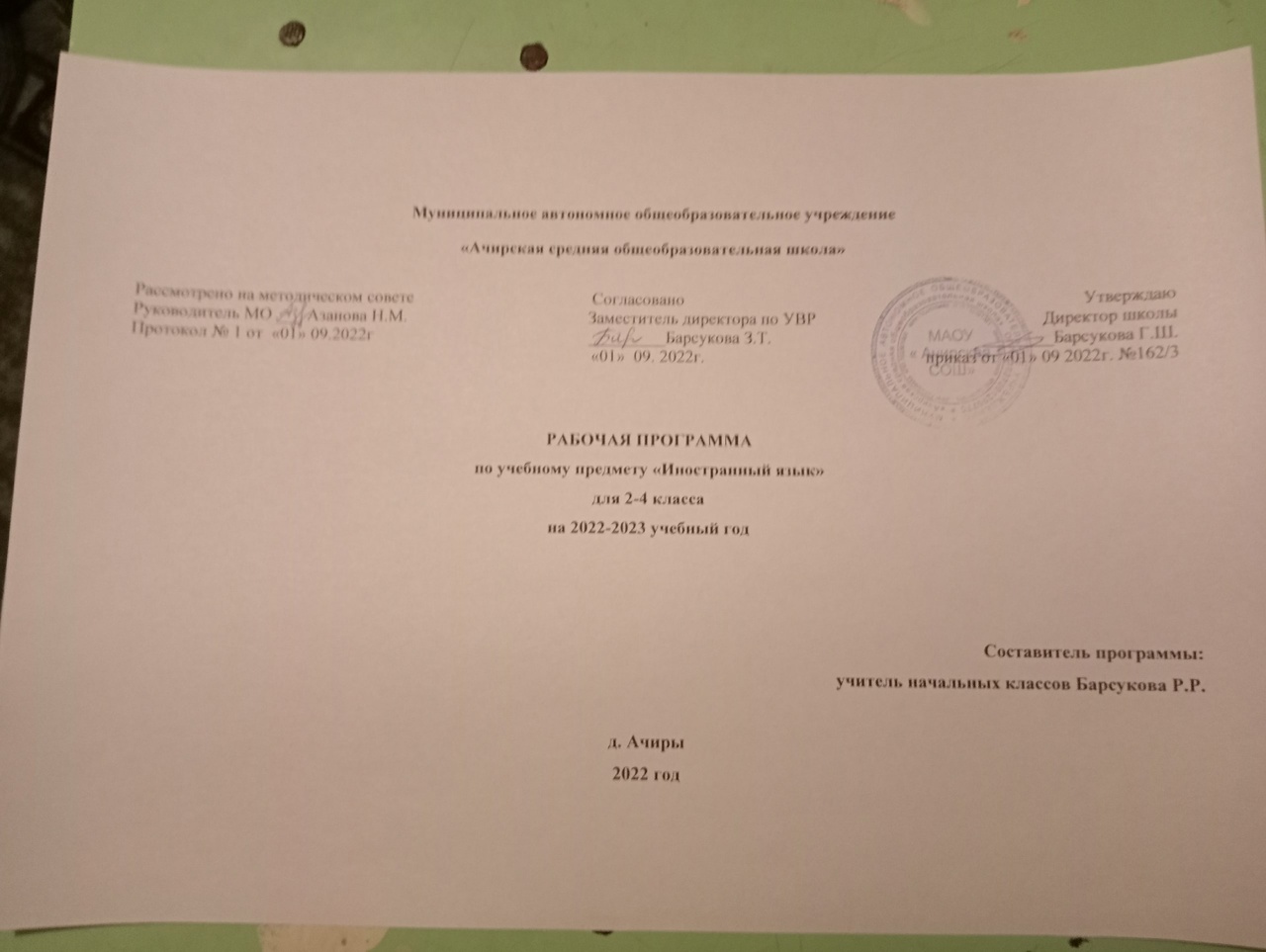 1. Содержание учебного предмета, учебного курса, учебного модуля Содержание обучения для каждого года обучения включает тематическое содержание речи, коммуникативные умения, языковые знания и навыки, социокультурные знания и умения и компенсаторные умения.2-ой класс/первый год обучения (68часов) Тематическое содержание речи Знакомство.Приветствие, знакомство, прощание (с использованием типичных фраз речевого этикета).Мир моего «я».Моя семья. Мой день рождения. Моя люби мая еда.Мир моих увлечений.Любимый цвет. Любимая игрушка, игра. Любимые занятия. Мой питомец. Выходной день (в цир ке, в зоопарке).Мир вокруг меня.Моя школа. Мои друзья. Моя малая роди на (город, село).Родная страна и страны изучаемого языка.Названия	род ной	страны	и	стран/страны	изучаемого	языка	и	их	столицы. Произведения детского фольклора. Персонажи детских книг. Праздники родной страны и страны/стран изучаемого языка (Новый год, Рождество).Коммуникативные уменияГоворениеКоммуникативные умения диалогической речи.Ведение с опорой на речевые ситуации, ключевые слова и/ или иллюстрации с соблюдением норм речевого этикета, при нятых в стране/странах изучаемого языка:· диалога этикетного характера: приветствие, начало и за вершение разговора, знакомство с собеседником; поздравление с праздником; выражение благодарности за поздравление; из винение;· диалога-расспроса: сообщение фактической информации, ответ на вопросы собеседника; запрашивание интересующей информации.Коммуникативные умения монологической речи.Создание с опорой на ключевые слова, вопросы и/или ил люстрации устных монологических высказываний: описание предмета, реального человека или литературного персонажа; рассказ о себе, члене семьи, друге и т. д.АудированиеПонимание на слух речи учителя и одноклассников и вер бальная/ невербальная реакция на услышанное (при непосред ственном общении).Восприятие и понимание на слух учебных текстов, постро енных на изученном языковом материале, в соответствии с по ставленной коммуникативной задачей: с пониманием основ ного содержания, с пониманием запрашиваемой информации (при опосредованном общении).Аудирование с пониманием основного содержания текста предполагает определение основной темы и главных фактов/ событий в воспринимаемом на слух тексте с опорой на иллю страции и с использованием языковой догадки.Аудирование с пониманием запрашиваемой информации предполагает выделение из воспринимаемого на слух тексте и понимание информации фактического характера (например, имя, возраст, любимое занятие, цвет и т. д.) с опорой на иллю страции и с использованием языковой догадки.Тексты	для	аудирования:	диалог,	высказывания	собеседни ков	в	ситуациях повседневного общения, рассказ, сказка. Смысловое чтениеЧтение вслух и понимание учебных и адаптированных аутентичных текстов, построенных на изученном языковом материа ле, с соблюдением правил чтения и соответствующей интонаци ей, обеспечивая тем самым адекватное восприятие читаемого слушателями.Тексты для чтения вслух: диалог, рассказ, сказка.Чтение про себя учебных текстов, построенных на изученном языковом материале, с различной глубиной проникновения в их содержание в зависимости от поставленной коммуника тивной	задачи:	с	пониманием	основного	содержания,	с	пони манием запрашиваемой информации.Чтение	с	пониманием	основного	содержания	текста	предпо лагает	определение основной темы и главных фактов/событий в прочитанном тексте с опорой на иллюстрации и с использо ванием языковой догадки.Чтение с пониманием запрашиваемой информации предпо лагает нахождение в прочитанном тексте и понимание запра шиваемой информации фактического характера с опорой на иллюстрации и с использованием языковой догадки.Тексты для чтения про себя: диалог, рассказ, сказка, элек тронное сообщение личного характера. ПисьмоВоспроизведение речевых образцов, списывание текста; выписывание из текста слов, словосочетаний, предложений; вставка пропущенных слов в предложение, дописывание пред ложений в соответствии с решаемой учебной задачей.Заполнение простых формуляров с указанием личной ин формации (имя, фамилия, возраст, страна проживания) в соот ветствии с нормами, принятыми в стране/странах изучаемого языка.Написание с опорой на образец коротких поздравлений с праздниками (с днём рождения, Новым годом, Рождеством).Языковые знания и навыкиФонетическая сторона речиБуквы немецкого алфавита. Фонетически корректное озву чивание букв немецкого алфавита.Различение на слух и адекватное, без ошибок, ведущих к сбою в коммуникации, произнесение слов с соблюдением правильного ударения и фраз с соблюдением их ритмико-ин тонационных особенностей.Чтение новых слов согласно основным правилам чтения не мецкого языка. Чтение основных дифтонгов и сочетаний со гласных, вычленение некоторых звукобуквенных сочетаний при анализе изученных слов.Графика, орфография и пунктуацияПравильное написание изученных слов.Правильная	расстановка	знаков	препинания:	точки,	вопро сительного	и восклицательного знаков в конце предложения.Лексическая сторона речиРаспознавание и употребление в устной и письменной речи не менее 200 лексических единиц (слов, словосочетаний, ре чевых клише), обслуживающих ситуации общения в рамках тематического содержания речи для 2 класса.Использование языковой догадки для распознавания интер национальных слов (der Film, das Kino).Грамматическая сторона речиРаспознавание в письменном и звучащем тексте и употребле ние в устной и письменной речи изученных морфологических форм и синтаксических конструкций немецкого языка.Коммуникативные	типы	предложений:	повествовательные	(утвердительные, отрицательные (с nicht), вопросительные (общий, специальный вопросы). Порядок слов в предложении.Нераспространённые и распространённые простые предло жения.Предложения с простым глагольным сказуемым (Er tanzt gern).Предложения с составным именным сказуемым (Der Tisch ist grün).Предложения с простым составным глагольным сказуемым (Ich kann schnell laufen).Спряжение глаголов sein, haben в Präsens.Спряжение некоторых глаголов в Präsens, в том числе с из менением корневой гласной(fahren, tragen, lesen, sprechen), кроме 2-го лица мн. числа.Модальные	глаголы	können,	mögen	в	Präsens;	порядок слов в предложении с модальным глаголом.Род имён существительных.Неопределённый и определённый артикли с именами суще ствительными (наиболее распространённые случаи употребле ния).Существительные в именительном и винительном падежах.Имена собственные (антропонимы) в родительном падеже.Личные (кроме ihr) и притяжательные местоимения (mein, dein).Количественные числительные (1–12).Вопросительные слова (wer, was, woher, wie).Cоюзы und, aber (при однородных членах).Социокультурные знания и уменияЗнание и использование некоторых социокультурных эле ментов речевого поведенческого этикета, принятого в стране/ странах изучаемого языка в некоторых ситуациях общения: приветствие, прощание, знакомство, выражение благодарно сти, извинение, поздравление (с днём рождения, Новым годом, Рождеством).Знание названий родной страны и страны/стран изучаемого языка и их столиц.Компенсаторные уменияИспользование при чтении и аудировании языковой догадки (умения понять значение незнакомого слова или новое значен ие знакомого слова по контексту). ных высказываний ключевых слов, вопросов, иллюстраций.3-ий класс/второй год обучения (68 часов) Тематическое содержание речи Мир моего «я».Моя семья. Мой день рождения, подарки. Моя любимая еда. Мой день (распорядок дня).Мир моих увлечений.Любимая игрушка, игра. Любимый цвет. Мой питомец. Любимые занятия. Любимая сказка. Вы ходной день (в цирке, в зоопарке, парке). Каникулы.Мир вокруг меня.Моя комната (квартира, дом). Моя школа. Мои друзья. Моя малая родина (город, село).Дикие и домашн ие животные. Погода. Времена года (месяцы).Родная страна и страны изучаемого языка.Россия и стра на/страны изучаемого языка. Их столицы, достопримечатель ности, некоторые интересные факты. Произведения детского фольклора. Персонажи детских книг. Праздники родной стра ны и страны/стран изучаемого языка.Коммуникативные уменияГоворениеКоммуникативные умения диалогической речи.Ведение с опорой на речевые ситуации, ключевые слова и/ или иллюстрации с соблюдением норм речевого этикета, при нятых в стране/странах изучаемого языка:· диалога этикетного характера: приветствие, начало и за вершение разговора, знакомство с собеседником; поздравление с праздником; выражение благодарности за поздравление; из винение;	·	диалога-побуждения: приглашение собеседника к совмест нойдеятельности, вежливое согласие/несогласие на предло жение собеседника;· диалога-расспроса: сообщение фактической информации, от вет на вопросы собеседника; просьба предоставить интересую щую информацию.Коммуникативные умения монологической речи.Создание с опорой на ключевые слова, вопросы и/или ил люстрации устных монологических высказываний: описание предмета, реального человека или литературного персонажа; рассказ о себе, члене семьи, друге и т. д.Пересказ с опорой на ключевые слова, вопросы и/или иллю страции основного содержания прочитанного текста.АудированиеПонимание на слух речи учителя и одноклассников и вер бальная/невербальная реакция на услышанное (при непосред ственном общении).Восприятие и понимание на слух учебных текстов, постро енных на изученном языковом материале, в соответствии с по ставленной коммуникативной задачей: с пониманием основ ного содержания, с пониманием запрашиваемой информации (при опосредованном общении).Аудирование с пониманием основного содержания текста предполагает определение основной темы и главных фактов/ событий в воспринимаемом на слух тексте с опорой на иллю страции и с использованием языковой, в том числе контексту альной, догадки.Аудирование с пониманием запрашиваемой информации предполагает выделение из воспринимаемого на слух тексте и понимание информации фактического характера с опорой на иллюстрации и с использованием языковой, в том числе кон текстуальной, догадки.Тексты для аудирования: диалог, высказывания собеседни ков в ситуациях повседневного общения, рассказ, сказка.Смысловое чтениеЧтение вслух и понимание учебных и адаптированных аутентичных текстов, построенных на изученном языковом материа ле, с соблюдением правил чтения и соответствующей интонаци ей, обеспечивая тем самым адекватное восприятие читаемого слушателями.Тексты для чтения вслух: диалог, рассказ, сказка.Чтение про себя учебных текстов, построенных на изученном языковом материале, с различной глубиной проникновения в их содержание в зависимости от поставленной коммуника тивной задачи: с пониманием основного содержания, с пони манием запрашиваемой информации.Чтение с пониманием основного содержания текста предпо лагает определение основной темы и главных фактов/событий в прочитанном тексте с опорой и без опоры на иллюстрации и с использованием языковой, в том числе контекстуальной, догадки.Чтение с пониманием запрашиваемой информации предпо лагает нахождение и понимание в прочитанном тексте запра шиваемой информации фактического характера с опорой и без опоры на иллюстрации, а также с использованием языковой, в том числе контекстуальной, догадки.Тексты для чтения: диалог, рассказ, сказка, электронное со общение личного характера. ПисьмоСписывание текста; выписывание из текста слов, словосоче таний, предложений; вставка пропущенного слова в предло жение в соответствии с решаемой коммуникативной/учебной задачей.Создание подписей к картинкам, фотографиям с пояснением, что на них изображено.Заполнение анкет и формуляров с указанием личной инфор мации (имя, фамилия, возраст, страна проживания, любимые занятия) в соответствии с нормами, принятыми в стране/стран ах изучаемого языка.Написание с опорой на образец поздравлений с праздниками (днём рождения, с Новым годом, Рождеством) с выражением пожеланий.Языковые знания и навыкиФонетическая сторона речиРазличение на слух и адекватное, без ошибок, произнесе ние слов с соблюдением правильного ударения и фраз/пред ложений с соблюдением их ритмико-интонационных особен ностей.Чтение новых слов согласно основным правилам чтения.Графика, орфография и пунктуацияПравильное написание изученных слов.Правильная	расстановка	знаков	препинания:	точки,	вопро сительного	и восклицательного знаков в конце предложения.Лексическая сторона речиРаспознавание в письменном и звучащем тексте и употребле ние в устной и письменной речи не менее 350 лексических еди ниц (слов, словосочетаний, речевых клише), обслуживающих ситуации общения в рамках тематического содержания речи для 3 класса, включая 200 лексических единиц, усвоенных на первом году обучения.Распознавание	и	образование	в	устной	и	письменной	речи	количественных числительных при помощи суффиксов -zehn, -zig.Грамматическая сторона речиРаспознавание в письменном и звучащем тексте и употребле ние в устной и письменной речи изученных морфологических форм и синтаксических конструкций немецкого языка.Различные коммуникативные типы предложений: повествоовательные (утвердительные, отрицательные (с kein), побуди тельные предложения (кроме вежливой формы с Sie).Предложения с местоимением es и конструкцией es gibt.Спряжение глаголов sein, haben в Präteritum.Спряжение слабых и сильных глаголов в Präsens (в том числе во 2-м лице мн. числа).Употребление	слабых	и	сильных	глаголов	в	Perfekt:	пове ствовательные	и вопросительные предложения (общий и спе циальный вопросы).Модальные глаголы mögen (в форме möchte), müssen (в Präsens).Множественное число существительных.Нулевой артикль с существительными (наиболее распростра нённые случаи употребления).Склонение существительных в единственном числе в имени тельном, дательном и винительном падежах.Личные и притяжательные местоимения.Количественные числительные (13–30).Наиболее употребительные предлоги для выражения вре менных и пространственных отношений in, an (употребляемые с дательным падежом).Социокультурные знания и уменияЗнание и использование некоторых социокультурных эле ментов речевого поведенческого этикета, принятого в стране/ странах изучаемого языка, в некоторых ситуациях общения: приветствие, прощание, знакомство, выражение благодарно сти, извинение, поздравление с днём рождения, Новым годом, Рождеством).Знание произведений детского фольклора (рифмовок, сти хов, песенок), персонажей детских книг.Краткое представление своей страны и страны/стран изуча емого языка (названия родной страны и страны/стран изучае мого языка и их столиц, название родного города/села; цвета национальных флагов).Компенсаторные уменияИспользование при чтении и аудировании языковой, в том числе контекстуальной, догадки.Использование в качестве опоры при порождении собствен ных высказываний ключевых слов, вопросов, иллюстраций.для понимания основного содержания прочитанного/прослу шанного текста или для нахождения в тексте запрашиваемой информации.4-ый класс/третий год обучения (68 часов) Тематическое содержание речи Мир моего «я».Моя семья. Мой день рождения, подарки. Моя любимая еда. Мой день (распорядок дня, домашние обя занности).Мир моих увлечений.Любимая игрушка, игра. Любимый цвет. Мой питомец. Любимые занятия. Любимая сказка. Вы ходной день (в цирке, в зоопарке, парке). Каникулы.Мир вокруг меня.Моя комната (квартира, дом), предметы мебели и интерьера. Моя школа, любимые учебные предметы. Мои друзья. Моя малая родина (город, село). Путешествия. Дикие и домашние животные. Погода. Времена года (месяцы). Покупки (одежда, обувь, книги, основные продукты питания).Родная страна и страны изучаемого языка.Россия и стра на/страны изучаемого языка. Их столицы, достопримечатель ности и некоторые интересные факты. Произведения детского фольклора. Персонажи детских книг. Праздники родной стра ны и страны/стран изучаемого языка.Коммуникативные уменияГоворениеКоммуникативные умения диалогической речиВедение с опорой на речевые ситуации, ключевые слова и/ или иллюстрации с соблюдением норм речевого этикета, при нятых в стране/странах изучаемого языка:· диалога этикетного характера: приветствие, ответ на при ветствие; завершение разговора (в том числе по телефону), прощание; знакомство с собеседником; поздравление с празд ником, выражение благодарности за поздравление; выражение извинения;· диалога-побуждения: обращение к собеседнику с просьбой, вежливое согласие выполнить просьбу; приглашение собесед ника к совместнойдеятельности, вежливое согласие/несогла сие на предложение собеседника;	·	диалога-расспроса: сообщение фактической информации, ответы навопросы собеседника; запрашивание интересующей информации; Коммуникативные умения монологической речи.Создание с опорой на ключевые слова, вопросы и/или ил люстрации устных монологических высказываний: описание предмета, внешности и одежды, черт характера реального чел овека или литературного персонажа; рассказ/сообщение (по вествование) с опорой на ключевые слова, вопросы и/или ил люстрации.Создание устных монологических высказываний в рамках тематического содержания речи по образцу (с выражением сво его отношения к предмету речи).Пересказ основного содержания прочитанного текста с опо рой на ключевые слова, вопросы, план и/или иллюстрации.Краткое устное изложение результатов выполненного не сложного проектного задания.АудированиеПонимание на слух речи учителя и одноклассников и вер бальная/невербальная реакция на услышанное (при непосред ственном общении).Восприятие и понимание на слух учебных и адаптированных аутентичных текстов в соответствии с поставленной коммуни кативной задачей: с пониманием основного содержания, с пон иманием запрашиваемой информации (при опосредованном общении).Аудирование с пониманием основного содержания текста предполагает умение определять основную тему и главные фак ты/события в воспринимаемом на слух тексте с опорой и без опоры на иллюстрации и с использованием языковой, в том числе контекстуальной, догадки.Аудирование с пониманием запрашиваемой информации предполагает умение выделять запрашиваемую информацию фактического характера с опорой и без опоры на иллюстрации, а также с использованием языковой, в том числе контексту альной, догадки.Тексты для аудирования: диалог, высказывания собеседни ков в ситуациях повседневного общения, рассказ, сказка, со общение информационного характера.Смысловое чтениеЧтение вслух и понимание учебных и адаптированных аутентичных текстов, построенных на изученном языковом материале, с соблюдением правил чтения и соответствующей интонацией, обеспечивая тем самым адекватное восприятие читаемого слушателями.Тексты для чтения вслух: диалог, рассказ, сказка.Чтение про себя учебных текстов, построенных на изученном языковом материале, с различной глубиной проникновения в их содержание в зависимости от поставленной коммуника тивной задачи: с пониманием основного содержания, с пони манием запрашиваемой информации.Чтение с пониманием основного содержания текста предпо лагает определение основной темы и главных фактов/событий в прочитанном тексте с опорой и без опоры на иллюстрации, с использованием языковой, в том числе контекстуальной, до гадки.Чтение с пониманием запрашиваемой информации пред полагает нахождение в прочитанном тексте и понимание за прашиваемой информации фактического характера с опорой и без опоры на иллюстрации, с использованием языковой, в том числе контекстуальной, догадки. Прогнозирование содержа ния текста по заголовку.Смысловое чтение про себя учебных и адаптированных аутентичных текстов, содержащие отдельные незнакомые сло ва, понимание основного содержания (тема, главная мысль, главные факты/события) тексте с опорой и без опоры на ил люстрации и с использованием языковой догадки, в том числе контекстуальной.Чтение несплошных текстов (таблиц, диаграмм) и понима ние представленной в них информации.Тексты для чтения: диалог, рассказ, сказка, электронное со общение личного характера, текст научно-популярного харак тера, стихотворение.ПисьмоВыписывание из текста слов, словосочетаний, предложений; вставка пропущенных слов в предложение в соответствии с ре шаемой коммуникативной/учебной задачей.Заполнение простых анкет и формуляров с указанием лич ной информации (имя, фамилия, возраст, местожительство (страна проживания, город), любимые занятия) в соответствии с нормами, принятыми в стране/странах изучаемого языка;Написание с опорой на образец поздравлений с праздниками (с Новым годом,Рождеством, днём рождения) с выражением пожеланий.Создание подписей к картинкам, фотографиям с пояснени ем, что на них изображено; написание короткого рассказа по плану/ключевым словам.Написание электронного сообщения личного характера с опорой на образец.Языковые знания и навыкиФонетическая сторона речиРазличение на слух и адекватное, без ошибок, ведущих к сбою в коммуникации, произнесение слов с соблюдением правильного ударения и фраз/предложений с соблюдением их ритмико-интонационных особенностей.Чтение новых слов согласно основным правилам чтения.Графика, орфография и пунктуацияПравильное написание изученных слов.Правильная	расстановка	знаков	препинания:	точки,	вопро сительного	и восклицательного знаков в конце предложения, запятой при перечислении.Лексическая сторона речиРаспознавание	в	письменном	и	звучащем тексте	и	употребле ние	в	устной	и письменной речи не менее 500 лексических еди ниц (слов, словосочетаний, речевых клише), обслуживающих ситуации, включая 350 лексических единиц.Распознавание и образование в устной и письменной речи по рядковых числительных при помощи суффиксов -te, -ste; род ственных слов с использованием основных способов словообра зования: аффиксации (суффикс -er — Arbeiter, -in — Lehrerin), словосложения(Geburtstag).Грамматическая сторона речиРаспознавание в письменном и звучащем тексте и употребле ние в устной и письменной речи изученных морфологических форм и синтаксических конструкций немецкого языка.Простые предложения с однородными членами (союз oder).Сложносочинённые предложения с сочинительными союза ми und, aber, oder, denn.Модальный глагол wollen (в Präsens).Прилагательные в положительной, сравнительной и превос ходной степенях сравнения.Личные местоимения в винительном и дательном падежах (в некоторых речевых образцах).Указательные местоимения dieser, dieses, diese.Количественные числительные (до 100).Порядковые числительные (до 31).Предлоги fur, mit, um (в некоторых речевых образцах).Социокультурные знания и уменияЗнание и использование некоторых социокультурных эле ментов речевого поведенческого этикета, принятого в стране/ странах изучаемого языка, в некоторых ситуациях общения: приветствие, прощание, знакомство, выражение благодарно сти, извинение, поздравление с днём рождения, Новым годом, Рождеством, разговор по телефону.Краткое представление своей страны и страны/стран изуча емого языка (названия стран и их столиц, название родного города/села; цвета национальных флагов; основные достопри мечательности).Компенсаторные уменияИспользование при чтении и аудировании языковой догадки (умения понять значение незнакомого слова или новое значен ие знакомого слова из контекста).Использование	в	качестве	опоры	при	порождении	собствен ных	высказываний ключевых слов, вопросов; картинок, фото графий.Прогнозирование содержание текста для чтения на основе заголовка.Игнорирование информации, не являющейся необходимой для понимания основного содержания	прочитанного/прослу шанного	текста	или	для	нахождения	в	тексте запрашиваемой информации.	1.	Планируемые результатыЛИЧНОСТНЫЕ РЕЗУЛЬТАТЫЛичностные результаты освоения программы начального общего образования должны отражать готовность обучающихся руководствоваться ценностями и приобретение первоначального опыта деятельности на их основе, в том числе в части:Гражданско-патриотического воспитания:становление ценностного отношения к своей Родине - России;осознание своей этнокультурной и российской гражданской идентичности;сопричастность к прошлому, настоящему и будущему своей страны и родногокрая;уважение к своему и другим народам;первоначальные представления о человеке как члене общества, о правах и ответственности, уважении и достоинстве человека, о нравственно-этических нормах поведения и правилах межличностных отношений.Духовно-нравственного воспитания:признание индивидуальности каждого человека;проявление сопереживания, уважения и доброжелательности;неприятие любых форм поведения, направленных на причинение физического и морального вреда другим людям.Эстетического воспитания:уважительное отношение и интерес к художественной культуре, восприимчивость к разным видам искусства, традициям и творчеству своего и других народов;стремление к самовыражению в разных видах художественной деятельности.Физического воспитания, формирования культуры здоровья и эмоционального благополучия:соблюдение правил здорового и безопасного (для себя и других людей) образа жизни в окружающей среде (в том числе информационной); - бережное отношение к физическому и психическому здоровью.Трудового воспитания:осознание ценности труда в жизни человека и общества, ответственное потребление и бережное отношение к результатам труда, навыки участия в различных видах трудовой деятельности, интерес к различным профессиям.Экологического воспитания:бережное отношение к природе; -	неприятие действий, приносящих ей вред.Ценности научного познания:первоначальные представления о научной картине мира;познавательные интересы, активность, инициативность, любознательность и самостоятельность в познании.МЕТАПРЕДМЕТНЫЕ РЕЗУЛЬТАТЫМетапредметные результаты освоения программы начального общего образования должны отражать:Овладение универсальными учебными познавательными действиями:1) базовые логические действия:сравнивать объекты, устанавливать основания для сравнения, устанавливать аналогии;объединять части объекта (объекты) по определенному признаку;определять существенный признак для классификации, классифицировать предложенные объекты;находить закономерности и противоречия в рассматриваемых фактах, данных и наблюдениях на основе предложенного педагогическим работником алгоритма;выявлять недостаток информации для решения учебной (практической) задачина основе предложенного алгоритма;устанавливать	причинно-следственные	связи	в	ситуациях,	поддающихсянепосредственному наблюдению или знакомых по опыту, делать выводы; 2) базовые исследовательские действия:определять	разрыв	между	реальным	и желательным состоянием объекта(ситуации) на основе предложенных педагогическим работником вопросов;с	помощью педагогического	работника формулировать цель, планироватьизменения объекта, ситуации;сравнивать	несколько	вариантов	решения	задачи,	выбирать	наиболееподходящий (на основе предложенных критериев);проводить по предложенному плану опыт, несложное исследование по установлению особенностей объекта изучения и связей между объектами(часть - целое, причина - следствие);формулировать выводы и подкреплять их доказательствами на основе результатов проведенного наблюдения (опыта, измерения, классификации, сравнения, исследования);прогнозировать возможное развитие процессов, событий и их последствия ваналогичных или сходных ситуациях; 3) работа с информацией:выбирать источник получения информации;согласно	заданному	алгоритму	находить	в	предложенном	источникеинформацию, представленную в явном виде;распознавать достоверную и недостоверную информацию самостоятельно илина основании предложенного педагогическим работником способа ее проверки;соблюдать с помощью взрослых (педагогических работников, родителей (законных представителей) несовершеннолетних обучающихся) правила информационной безопасности при поиске информации в сети Интернет;анализировать	и	создавать	текстовую,	видео,	графическую,	звуковую,информацию в соответствии с учебной задачей;самостоятельно создавать схемы, таблицы для представления информации. Овладение универсальными учебными коммуникативными действиями:1) общение:воспринимать и формулировать суждения, выражать эмоции в соответствии сцелями и условиями общения в знакомой среде;проявлять уважительное отношение к собеседнику, соблюдать правила ведениядиалога и дискуссии;признавать возможность существования разных точек зрения;корректно и аргументированно высказывать свое мнение;строить речевое высказывание в соответствии с поставленной задачей;создавать	устные	и	письменные	тексты	(описание,	рассуждение,повествование);готовить небольшие публичные выступления;подбирать	иллюстративный	материал	(рисунки,	фото,	плакаты)	к	текстувыступления;2) совместная деятельность:формулировать краткосрочные и долгосрочные цели (индивидуальные с учетом участия в коллективных задачах) в стандартной (типовой) ситуации на основе предложенного формата планирования, распределения промежуточных шагов и сроков;принимать цель совместной деятельности, коллективно строить действия по ее достижению: распределять роли, договариваться, обсуждать процесс и результат совместной работы;проявлять готовность руководить, выполнять поручения, подчиняться;ответственно выполнять свою часть работы;оценивать свой вклад в общий результат;выполнять совместные проектные задания с опорой на предложенные образцы. Овладение универсальными учебными регулятивными действиями:1) самоорганизация:планировать действия по решению учебной задачи для получения результата;выстраивать последовательность выбранных действий; 2) самоконтроль:устанавливать причины успеха/неудач учебной деятельности;корректировать свои учебные действия для преодоления ошибок.ПРЕДМЕТНЫЕ РЕЗУЛЬТАТЫПредметные результаты по учебному предмету "Иностранный язык" предметной области "Иностранный язык" должны быть ориентированы на применение знаний, умений и навыков в типичных учебных ситуациях и реальных жизненных условиях, отражать сформированность иноязычной коммуникативной компетенции на элементарном уровне в совокупности ее составляющих - речевой, языковой, социокультурной, компенсаторной, метапредметной (учебно-познавательной) и должны обеспечивать:1) овладение основными видами речевой деятельности в рамках следующего тематического содержания речи: Мир моего "я". Мир моих увлечений. Мир вокруг меня. Родная страна и страна/страны изучаемого языка:говорение: уметь вести разные виды диалога в стандартных ситуациях общения (диалог этикетного характера, диалог-побуждение к действию, диалог-расспрос) объемом 4-5 фраз со стороны каждого собеседника в рамках тематического содержания речи с вербальными и (или) невербальными опорами, с соблюдением правил речевого этикета, принятых в стране/странах изучаемого языка; создавать устные связные монологические высказывания (описание/характеристика, повествование) объемом 4-5 фраз с вербальными и (или) невербальными опорами в рамках тематического содержания речи; передавать основное содержание прочитанного текста; представлять результаты выполненной проектной работы, в том числе подбирая иллюстративный материал (рисунки, фото) к тексту выступления;аудирование: воспринимать на слух и понимать речь педагогического работника и одноклассников в процессе общения на уроке; воспринимать на слух и понимать основное содержание звучащих до 1 минуты учебных и адаптированных аутентичных текстов, построенных на изученном языковом материале; понимать запрашиваемую информацию фактического характера в прослушанном тексте;смысловое чтение: читать вслух и понимать учебные и адаптированные аутентичные тексты объемом до 80 слов, построенные на изученном языковом материале, соблюдая правила чтения и правильную интонацию; читать про себя и понимать основное содержание учебных и адаптированных аутентичных текстов объемом до 160 слов, содержащих отдельные незнакомые слова, не препятствующие решению коммуникативной задачи; определять тему, главную мысль, назначение текста; извлекать из прочитанного текста запрашиваемую информацию фактического характера (в пределах изученного); читать несплошные тексты(простые таблицы) и понимать представленную в них информацию;письменная речь: владеть техникой письма; заполнять простые анкеты и формуляры с указанием личной информации в соответствии с нормами, принятыми в стране/странах изучаемого языка; писать электронное сообщение личного характера объемом до 40 слов с опорой на предъявленный педагогическим работником образец;знание и понимание правил чтения и орфографии; интонации изученных коммуникативных типов предложений; основных значений изученных лексических единиц(слов, словосочетаний, речевых клише); признаков изученных грамматических явлений;овладение фонетическими навыками (различать на слух и адекватно, без ошибок, ведущих к сбою коммуникации, произносить изученные звуки иностранного языка; соблюдать правильное ударение в изученных словах и фразах; соблюдать особенности интонации в повествовательных и побудительных предложениях, а также в изученных типах вопросов); графическими навыками (графически корректно писать буквы изучаемого языка); орфографическими (корректно писать изученные слова) и пунктуационными навыками (использовать точку, вопросительный и восклицательный знаки в конце предложения, апостроф, запятую при перечислении и обращении);использование языковых средств, соответствующих учебно-познавательной задаче, ситуации повседневного общения: овладение навыками распознавания и употребления в устной и письменной речи не менее 500 изученных лексических единиц (слов, словосочетаний, речевых клише) в их основных значениях и навыками распознавания и употребления в устной и письменной речи изученных синтаксических конструкций и морфологических форм изучаемого иностранного языка;овладение социокультурными знаниями и умениями: знание названий родной страны и страны/стран изучаемого языка, некоторых литературных персонажей, небольших произведений детского фольклора (рифмовок, песен); умение кратко представлять свою страну на иностранном языке в рамках изучаемой тематики;овладение компенсаторными умениями: использовать при чтении и аудировании языковую, в том числе контекстуальную догадку;овладение умениями описывать, сравнивать и группировать объекты и явления в рамках изучаемой тематики;приобретение базовых умений работы с доступной информацией в рамках изучаемой тематики, безопасного использования электронных ресурсов Организации и сети Интернет, получения информации из источников в современной информационной среде;выполнение простых проектных работ, включая задания межпредметного характера, в том числе с участием в совместной деятельности, понимание и принятие ее цели, обсуждение и согласование способов достижения общего результата, распределение ролей в совместной деятельности, проявление готовности быть лидером и выполнять поручения, осуществление взаимного контроля в совместной деятельности, оценивание своего вклада в общее дело; 10) приобретение опыта практической деятельности в повседневной жизни:использовать ИКТ для выполнения несложных заданий на иностранном языке (выбирать источник для получения информации, оценивать необходимость и достаточность информации для решения поставленной задачи; использовать и самостоятельно создавать таблицы для представления информации; соблюдать правила информационной безопасности в ситуациях повседневной жизни и при работе в сети Интернет); знакомить представителей других стран с культурой своего народа и участвовать в элементарном бытовом общении на иностранном языке.2 классКоммуникативные умения Говорение· вести разные виды диалогов (диалог этикетного характера, диалог-расспрос) в стандартных ситуациях неофициального общения, используя вербальные и/или зрительные опоры, с соблюдением норм речевого этикета, принятого в стране/ странах изучаемого языка (не менее 3 реплик со стороны каждого собеседника);· создавать монологические высказывания (описание, пове ствование/рассказ), используя вербальные и/или зритель ные опоры (объем монологического высказывания — не мен ее 3 фраз).Аудирование·	воспринимать на слух и понимать учебные тексты, постро енные на изученном языковом материале, с разной глубиной проникновения в их содержание в зависимости	от	постав ленной	коммуникативной	задачи:	с	пониманием основного	содержания,	с	пониманием	запрашиваемой	информации фактического характера, используя зрительные опоры и языковую догадку (время звучания текста/текстов для аудирования — до 40 секунд. Смысловое чтение· читать вслух и понимать учебные и адаптированные аутен тичные тексты объёмом до 60 слов, построенные на изучен ном языковом материале, с соблюдением правил чтения и соответствующей интонацией, обеспечивая тем самым адекв атное восприятие читаемого слушателями;· читать про себя и понимать учебные тексты, построенные на изученном языковом материале, с различной глубиной проникновения в их содержание в зависимости от поставлен ной коммуникативной задачи: с пониманием основного со держания, с пониманием запрашиваемой информации, ис пользуя зрительные опоры и языковую догадку (объём тек ста для чтения — до 80 слов).·           спряжение глаголов sein, haben в Präsens;	·	спряжение некоторых глаголов в Präsens, в том числе с из менением корневойгласной (fahren, tragen, lesen, sprechen), кроме 2-го лица мн. числа;	·	модальные глаголы können, mögen в Präsens; порядок слов в предложении смодальным глаголом;	·	имена существительные с определённым и неопределённым артиклем (наиболеераспространённые случаи употребле ния); род имён существительных;	·	существительные в именительном и винительном падежах;	·	имена собственные (антропонимы) в родительном падеже;	·	личные (кроме ihr) и притяжательные местоимения (mein, dein);·	количественные числительные (1–12); ·	вопросительные слова (wer, was, woher, wie); ·	союзы und, aber (при однородных членах).Социокультурные знания и умения· использовать некоторые социокультурные элементы речевого поведенческого этикета, принятого в стране/странах изучае мого языка, в некоторых ситуациях общения: приветствие, прощание, знакомство, выражение благодарности, извинение, поздравление с днём рождения, Новым годом, Рождеством;	·	знать название своей страны и страны/стран изучаемого языка, их столиц.3 классКоммуникативные уменияГоворение· вести разные виды диалогов (диалог этикетного характера, диалог-побуждение, диалог-расспрос) в стандартных ситуа циях неофициального общения с вербальными и/или зри тельными опорами с соблюдением норм речевого этикета, принятого в стране/странах изучаемого языка (до 4 реплик со стороны каждого собеседника);	·	создавать	устные	связные	монологические	высказывания	(описание;повествование/рассказ) с вербальными и/или зрительными опорами; пересказывать	основное	содержание	прочитанного	текста	с	вербальными	и/или зрительными опорами (объем монологического высказывания – не менее 4 фраз).Аудирование	·	воспринимать	на	слух	и	понимать	речь	учителя	и	одно классников,вербально/невербально реагировать на услы шанное;· воспринимать на слух и понимать учебные тексты, постро енные на изученном языковом материале, с разной глубиной проникновения в их содержание в зависимости от поставлен ной коммуникативной задачи: с пониманием основного со держания, с пониманием запрашиваемой информации фак тического характера со зрительной опорой и с использовани ем языковой, в том числе контекстуальной, догадки (время звучания текста/текстов для аудирования — до 1 минуты).Смысловое чтение· читать вслух и понимать учебные и адаптированные аутен тичные тексты объёмом до 70 слов, построенные на изучен ном языковом материале, с соблюдением правил чтения и соответствующей интонацией, обеспечивая тем самым адекв атное восприятие читаемого слушателями;· читать про себя и понимать учебные тексты, содержащие отдельные незнакомые слова, с различной глубиной проник новения в их содержание в зависимости от поставленной коммуникативной задачи: с пониманием основного содержан ия, с пониманием запрашиваемой информации, со зрительн ой опорой и без опоры, а также с использованием языковой, в том числе контекстуальной, догадки (объём текста/текстов для чтения — до 130 слов).Письмо	·	создавать подписи к иллюстрациям с пояснением, что на них изображено;· заполнять простые анкеты и формуляры, сообщая о себе ос новные сведения (имя, фамилия, возраст, страна прожива ния, любимое занятие и т. д.) всоответствии с нормами, при нятыми в стране/странах изучаемого языка;· писать с опорой на образец короткие поздравления с празд никами (днём рождения, Новым годом, Рождеством) с вы ражением пожелания.Языковые знания и навыкиФонетическая сторона речи	·	различать на слух и адекватно, без ошибок произносить слова с правильнымударением и фразы с соблюдением их ритмико-интонационных особенностей;	·	читать вслух слова согласно основным правилам чтения;Графика, орфография и пунктуация	·	правильно писать изученные слова;	·	правильно	расставлять	знаки	препинания	(точку,	вопроси тельный	ивосклицательный знаки в конце предложения);Лексическая сторона речи· распознавать и правильно употреблять в устной и пись менной речи не менее 350 лексических единиц (слов, слово сочетаний, речевых клише), обслуживающих ситуации об щения в рамках тематического содержания для 3 класса, включая освоенные в предшествующий год обучения 200 лек сических единиц;· распознавать и употреблять в устной и письменной речи родственные слова, образованные с использованием аффик сации (числительные с суффиксами-zehn, -zig), в соответ ствии с решаемой коммуникативной задачей;Грамматическая сторона речи· распознавать в письменном и звучащем тексте и употре блять в устной и письменной речи изученные грамматиче ские конструкции и морфологические формы немецкого языка: основные коммуникативные типы предложений: повество вательные (утвердительные, отрицательные (с kein), побуди тельные предложения (кроме вежливой формы с Sie);	·	предложения с местоимением es и конструкцией es gibt;	·	спряжение глаголов sein, haben в Präteritum;	·	спряжение слабых и сильных глаголов в Präsens (в том числе во 2-м лице мн.числа);	·	употребление слабых и сильных глаголов в Perfekt: повество вательные ивопросительные предложения (общий и специ альный вопросы);	·	модальные глаголы mögen (в форме möchte), müssen (в Präsens);	·	множественное число имён существительных;	·	нулевой артикль с именами существительными (наиболее распространённыеслучаи употребления);	·	склонение имён существительных в единственном числе в именительном,дательном и винительном падежах;	·	притяжательные местоимения (sein, ihr, unser, euer, Ihr);	·	количественные числительные (13–30);· наиболее употребительные предлоги для выражения времен ных и пространственных отношений in, an (употребляемые с дательным падежом).Социокультурные знания и умения· использовать некоторые социокультурные элементы речево го поведенческого этикета принятого в стране/странах изу чаемого языка, в некоторых ситуациях общения: привет ствие, прощание, знакомство, выражение благодарности, извинение, поздравление с днём рождения, Новым годом, Рождеством).	·	кратко представлять Россию и страну/страны изучаемого языка.4 классКоммуникативные умения Говорение· вести разные виды диалогов (диалог этикетного характера, диалог-побуждение, диалог-расспрос, диалог-разговор по те лефону) на основе вербальных и/или зрительных опор, с со блюдением норм речевого этикета, принятого в стране/стра нах изучаемого языка (до 5 реплик со стороны каждого соб еседника);· создавать устные связные монологические высказывания (описание, рассуждение; повествование/сообщение) с вер бальными и/или зрительными опорами в рамках тематиче ского содержания речи для 4 класса (объёммонологического высказывания — не менее 5 фраз);	·	пересказывать основное содержание прочитанного текста с вербальнымии/или зрительными опорами;· устно излагать результаты выполненного проектного зада ния (объём монологического высказывания — не менее 5 фраз).Аудирование	·	воспринимать	на	слух	и	понимать	речь	учителя	и	одно классников,вербально/невербально реагировать на услы шанное;· воспринимать на слух и понимать учебные и адаптирован ные аутентичные тексты, построенные на изученном языко вом материале, с разной глубиной проникновения в их со держание в зависимости от поставленной коммуникативной задачи: с пониманием основного содержания, с пониманием запрашиваемой информации фактического характера со зри тельной опорой и с использованием языковой, в том числе·	контекстуальной, догадки (время звучания текста/текстов для аудирования — до 1 минуты).Смысловое чтение· читать вслух и понимать учебные и адаптированные аутен тичные тексты объёмом до 67 слов, построенные на изучен ном языковом материале, с соблюдением правил чтения и соответствующей интонацией, обеспечивая тем самым адекв атное восприятие читаемого слушателями;· читать про себя и понимать учебные и адаптированные аутентичные тексты, содержащие отдельные незнакомые слова, с различной глубиной проникновения в их содержа ние в зависимости от поставленной коммуникативной зад ачи: с пониманием основного содержания, с пониманием запрашиваемой информации, со зрительной опорой и без опоры, с использованием языковой, в том числе контексту альной, догадки (объём текста/текстов для чтения — до 160 слов);· читать про себя несплошные тексты (таблицы) и понимать представленную в них информацию.Письмо· заполнять анкеты и формуляры, сообщая о себе основные сведения (имя, фамилия, возраст, место жительства (страна проживания, город), любимые занятия, домашний питомец и т. д.), в соответствии с нормами, принятыми в стране/стра нах изучаемого языка;	·	писать	с	опорой	на	образец	короткие	поздравления	с	празд никами	свыражением пожелания;· писать с опорой на образец электронное сообщение личного характера (объём сообщения — до 50 слов).Языковые знания и навыкиФонетическая сторона речи	·	различать на слух и адекватно, без ошибок произносить слова с правильнымударением и фразы с соблюдением их ритмико-интонационных особенностей; ·	читать вслух слова согласно основным правилам чтения.Графика, орфография и пунктуация	·	правильно писать изученные слова;· правильно расставлять знаки препинания (точку, вопроси тельный и восклицательный знаки в конце предложения, запятая при перечислении).3. Тематическое планирование с указанием количества часов, отводимых на освоение каждой темы учебного предметакласскласскласс№п/пНаименование разделов и тем программыКоличество часовКоличество часовКоличество часовДата изучени яЭлектро нные(цифров ые)образовательны е ресурсыКлючевые воспитательные задачиКлючевые воспитательные задачи№п/пНаименование разделов и тем программывсегоконт роль ные работыпрак тичес кие работыДата изучени яЭлектро нные(цифров ые)образовательны е ресурсыКлючевые воспитательные задачиКлючевые воспитательные задачиРаздел 1. ЗнакомствоРаздел 1. Знакомство1.1Приветствие202.09-8.091.Learning apps2. OnlineTest PadУстановление доверительных отношений между учителем и его учениками, способствующих позитивному восприятию учащимися требований и просьб учителя, привлечению их внимания к обсуждаемой на уроке информации, активизации	ихпознавательной деятельности.Использованиевоспитательных возможностей содержания учебного предмета, подбор соответствующих текстов для чтения.Установление доверительных отношений между учителем и его учениками, способствующих позитивному восприятию учащимися требований и просьб учителя, привлечению их внимания к обсуждаемой на уроке информации, активизации	ихпознавательной деятельности.Использованиевоспитательных возможностей содержания учебного предмета, подбор соответствующих текстов для чтения.1..2Знакомство29.09-15.091.Learning apps2. OnlineTest PadУстановление доверительных отношений между учителем и его учениками, способствующих позитивному восприятию учащимися требований и просьб учителя, привлечению их внимания к обсуждаемой на уроке информации, активизации	ихпознавательной деятельности.Использованиевоспитательных возможностей содержания учебного предмета, подбор соответствующих текстов для чтения.Установление доверительных отношений между учителем и его учениками, способствующих позитивному восприятию учащимися требований и просьб учителя, привлечению их внимания к обсуждаемой на уроке информации, активизации	ихпознавательной деятельности.Использованиевоспитательных возможностей содержания учебного предмета, подбор соответствующих текстов для чтения.1.3Прощание116.09–22.091.Learning apps2. OnlineTest PadУстановление доверительных отношений между учителем и его учениками, способствующих позитивному восприятию учащимися требований и просьб учителя, привлечению их внимания к обсуждаемой на уроке информации, активизации	ихпознавательной деятельности.Использованиевоспитательных возможностей содержания учебного предмета, подбор соответствующих текстов для чтения.Установление доверительных отношений между учителем и его учениками, способствующих позитивному восприятию учащимися требований и просьб учителя, привлечению их внимания к обсуждаемой на уроке информации, активизации	ихпознавательной деятельности.Использованиевоспитательных возможностей содержания учебного предмета, подбор соответствующих текстов для чтения.3. Применение на уроке интерактивных форм работы учащихся: интеллектуальных игр, групповой работы или работы в парах, которые учат школьников командной работе и взаимодействию сдругими детьми3. Применение на уроке интерактивных форм работы учащихся: интеллектуальных игр, групповой работы или работы в парах, которые учат школьников командной работе и взаимодействию сдругими детьми3. Применение на уроке интерактивных форм работы учащихся: интеллектуальных игр, групповой работы или работы в парах, которые учат школьников командной работе и взаимодействию сдругими детьми3. Применение на уроке интерактивных форм работы учащихся: интеллектуальных игр, групповой работы или работы в парах, которые учат школьников командной работе и взаимодействию сдругими детьми3. Применение на уроке интерактивных форм работы учащихся: интеллектуальных игр, групповой работы или работы в парах, которые учат школьников командной работе и взаимодействию сдругими детьми3. Применение на уроке интерактивных форм работы учащихся: интеллектуальных игр, групповой работы или работы в парах, которые учат школьников командной работе и взаимодействию сдругими детьмиИтого по разделуИтого по разделуИтого по разделу5Раздел 2. Мир моего “Я”Раздел 2. Мир моего “Я”Раздел 2. Мир моего “Я”Раздел 2. Мир моего “Я”Раздел 2. Мир моего “Я”Раздел 2. Мир моего “Я”Раздел 2. Мир моего “Я”Раздел 2. Мир моего “Я”Раздел 2. Мир моего “Я”Раздел 2. Мир моего “Я”Раздел 2. Мир моего “Я”Раздел 2. Мир моего “Я”Раздел 2. Мир моего “Я”Раздел 2. Мир моего “Я”2.1Моя семья.Моя семья.723.09-14. 101.Learning apps 2.Onlinetes tpad3. Quiziz1.Формирование потребности и способности понимать образ жизни зарубежных сверстников, уважительного отношения к семейной родословной, родителям, членам семьи;2.Воспитание потребности в здоровом образе жизни иполезномвремяпрепровождении с друзьями и в семье, уважительного отношения к мнению других людей,3.Воспитание потребности и способности	к сотрудничеству и взаимопомощи при работе в паре и группе, воспитание самостоятельности и чувства ответственности за совместную работу,1.Формирование потребности и способности понимать образ жизни зарубежных сверстников, уважительного отношения к семейной родословной, родителям, членам семьи;2.Воспитание потребности в здоровом образе жизни иполезномвремяпрепровождении с друзьями и в семье, уважительного отношения к мнению других людей,3.Воспитание потребности и способности	к сотрудничеству и взаимопомощи при работе в паре и группе, воспитание самостоятельности и чувства ответственности за совместную работу,1.Формирование потребности и способности понимать образ жизни зарубежных сверстников, уважительного отношения к семейной родословной, родителям, членам семьи;2.Воспитание потребности в здоровом образе жизни иполезномвремяпрепровождении с друзьями и в семье, уважительного отношения к мнению других людей,3.Воспитание потребности и способности	к сотрудничеству и взаимопомощи при работе в паре и группе, воспитание самостоятельности и чувства ответственности за совместную работу,1.Формирование потребности и способности понимать образ жизни зарубежных сверстников, уважительного отношения к семейной родословной, родителям, членам семьи;2.Воспитание потребности в здоровом образе жизни иполезномвремяпрепровождении с друзьями и в семье, уважительного отношения к мнению других людей,3.Воспитание потребности и способности	к сотрудничеству и взаимопомощи при работе в паре и группе, воспитание самостоятельности и чувства ответственности за совместную работу,1.Формирование потребности и способности понимать образ жизни зарубежных сверстников, уважительного отношения к семейной родословной, родителям, членам семьи;2.Воспитание потребности в здоровом образе жизни иполезномвремяпрепровождении с друзьями и в семье, уважительного отношения к мнению других людей,3.Воспитание потребности и способности	к сотрудничеству и взаимопомощи при работе в паре и группе, воспитание самостоятельности и чувства ответственности за совместную работу,1.Формирование потребности и способности понимать образ жизни зарубежных сверстников, уважительного отношения к семейной родословной, родителям, членам семьи;2.Воспитание потребности в здоровом образе жизни иполезномвремяпрепровождении с друзьями и в семье, уважительного отношения к мнению других людей,3.Воспитание потребности и способности	к сотрудничеству и взаимопомощи при работе в паре и группе, воспитание самостоятельности и чувства ответственности за совместную работу,1.Формирование потребности и способности понимать образ жизни зарубежных сверстников, уважительного отношения к семейной родословной, родителям, членам семьи;2.Воспитание потребности в здоровом образе жизни иполезномвремяпрепровождении с друзьями и в семье, уважительного отношения к мнению других людей,3.Воспитание потребности и способности	к сотрудничеству и взаимопомощи при работе в паре и группе, воспитание самостоятельности и чувства ответственности за совместную работу,2.2Мой день рождения.Мой день рождения.620.10.-17 .111.Learning apps 2.Onlinetes tpad3. Quiziz1.Формирование потребности и способности понимать образ жизни зарубежных сверстников, уважительного отношения к семейной родословной, родителям, членам семьи;2.Воспитание потребности в здоровом образе жизни иполезномвремяпрепровождении с друзьями и в семье, уважительного отношения к мнению других людей,3.Воспитание потребности и способности	к сотрудничеству и взаимопомощи при работе в паре и группе, воспитание самостоятельности и чувства ответственности за совместную работу,1.Формирование потребности и способности понимать образ жизни зарубежных сверстников, уважительного отношения к семейной родословной, родителям, членам семьи;2.Воспитание потребности в здоровом образе жизни иполезномвремяпрепровождении с друзьями и в семье, уважительного отношения к мнению других людей,3.Воспитание потребности и способности	к сотрудничеству и взаимопомощи при работе в паре и группе, воспитание самостоятельности и чувства ответственности за совместную работу,1.Формирование потребности и способности понимать образ жизни зарубежных сверстников, уважительного отношения к семейной родословной, родителям, членам семьи;2.Воспитание потребности в здоровом образе жизни иполезномвремяпрепровождении с друзьями и в семье, уважительного отношения к мнению других людей,3.Воспитание потребности и способности	к сотрудничеству и взаимопомощи при работе в паре и группе, воспитание самостоятельности и чувства ответственности за совместную работу,1.Формирование потребности и способности понимать образ жизни зарубежных сверстников, уважительного отношения к семейной родословной, родителям, членам семьи;2.Воспитание потребности в здоровом образе жизни иполезномвремяпрепровождении с друзьями и в семье, уважительного отношения к мнению других людей,3.Воспитание потребности и способности	к сотрудничеству и взаимопомощи при работе в паре и группе, воспитание самостоятельности и чувства ответственности за совместную работу,1.Формирование потребности и способности понимать образ жизни зарубежных сверстников, уважительного отношения к семейной родословной, родителям, членам семьи;2.Воспитание потребности в здоровом образе жизни иполезномвремяпрепровождении с друзьями и в семье, уважительного отношения к мнению других людей,3.Воспитание потребности и способности	к сотрудничеству и взаимопомощи при работе в паре и группе, воспитание самостоятельности и чувства ответственности за совместную работу,1.Формирование потребности и способности понимать образ жизни зарубежных сверстников, уважительного отношения к семейной родословной, родителям, членам семьи;2.Воспитание потребности в здоровом образе жизни иполезномвремяпрепровождении с друзьями и в семье, уважительного отношения к мнению других людей,3.Воспитание потребности и способности	к сотрудничеству и взаимопомощи при работе в паре и группе, воспитание самостоятельности и чувства ответственности за совместную работу,1.Формирование потребности и способности понимать образ жизни зарубежных сверстников, уважительного отношения к семейной родословной, родителям, членам семьи;2.Воспитание потребности в здоровом образе жизни иполезномвремяпрепровождении с друзьями и в семье, уважительного отношения к мнению других людей,3.Воспитание потребности и способности	к сотрудничеству и взаимопомощи при работе в паре и группе, воспитание самостоятельности и чувства ответственности за совместную работу,2.3Моя любимая едаМоя любимая еда718.11-09. 121.Learning apps 2.Onlinetes tpad3. Quiziz1.Формирование потребности и способности понимать образ жизни зарубежных сверстников, уважительного отношения к семейной родословной, родителям, членам семьи;2.Воспитание потребности в здоровом образе жизни иполезномвремяпрепровождении с друзьями и в семье, уважительного отношения к мнению других людей,3.Воспитание потребности и способности	к сотрудничеству и взаимопомощи при работе в паре и группе, воспитание самостоятельности и чувства ответственности за совместную работу,1.Формирование потребности и способности понимать образ жизни зарубежных сверстников, уважительного отношения к семейной родословной, родителям, членам семьи;2.Воспитание потребности в здоровом образе жизни иполезномвремяпрепровождении с друзьями и в семье, уважительного отношения к мнению других людей,3.Воспитание потребности и способности	к сотрудничеству и взаимопомощи при работе в паре и группе, воспитание самостоятельности и чувства ответственности за совместную работу,1.Формирование потребности и способности понимать образ жизни зарубежных сверстников, уважительного отношения к семейной родословной, родителям, членам семьи;2.Воспитание потребности в здоровом образе жизни иполезномвремяпрепровождении с друзьями и в семье, уважительного отношения к мнению других людей,3.Воспитание потребности и способности	к сотрудничеству и взаимопомощи при работе в паре и группе, воспитание самостоятельности и чувства ответственности за совместную работу,1.Формирование потребности и способности понимать образ жизни зарубежных сверстников, уважительного отношения к семейной родословной, родителям, членам семьи;2.Воспитание потребности в здоровом образе жизни иполезномвремяпрепровождении с друзьями и в семье, уважительного отношения к мнению других людей,3.Воспитание потребности и способности	к сотрудничеству и взаимопомощи при работе в паре и группе, воспитание самостоятельности и чувства ответственности за совместную работу,1.Формирование потребности и способности понимать образ жизни зарубежных сверстников, уважительного отношения к семейной родословной, родителям, членам семьи;2.Воспитание потребности в здоровом образе жизни иполезномвремяпрепровождении с друзьями и в семье, уважительного отношения к мнению других людей,3.Воспитание потребности и способности	к сотрудничеству и взаимопомощи при работе в паре и группе, воспитание самостоятельности и чувства ответственности за совместную работу,1.Формирование потребности и способности понимать образ жизни зарубежных сверстников, уважительного отношения к семейной родословной, родителям, членам семьи;2.Воспитание потребности в здоровом образе жизни иполезномвремяпрепровождении с друзьями и в семье, уважительного отношения к мнению других людей,3.Воспитание потребности и способности	к сотрудничеству и взаимопомощи при работе в паре и группе, воспитание самостоятельности и чувства ответственности за совместную работу,1.Формирование потребности и способности понимать образ жизни зарубежных сверстников, уважительного отношения к семейной родословной, родителям, членам семьи;2.Воспитание потребности в здоровом образе жизни иполезномвремяпрепровождении с друзьями и в семье, уважительного отношения к мнению других людей,3.Воспитание потребности и способности	к сотрудничеству и взаимопомощи при работе в паре и группе, воспитание самостоятельности и чувства ответственности за совместную работу,4.Формирование потребности к коллективному творчеству, сотрудничеству, готовности оказывать взаимопомощь, воспитание стремления к активному участию в жизни класса, школы, к активному образу жизни: интереса к подвижным играм, участию в спортивных соревнованиях, 5.Формирование умения вести диалогическое общение с	зарубежными сверстниками, привитие навыков аккуратного написания писем личного характера в вежливой форме, воспитание потребности и способности	кцелеустремленной самостоятельной работе, ответственного отношения к образованию	исамообразованию, дисциплинированности и настойчивости при выполнении заданий.4.Формирование потребности к коллективному творчеству, сотрудничеству, готовности оказывать взаимопомощь, воспитание стремления к активному участию в жизни класса, школы, к активному образу жизни: интереса к подвижным играм, участию в спортивных соревнованиях, 5.Формирование умения вести диалогическое общение с	зарубежными сверстниками, привитие навыков аккуратного написания писем личного характера в вежливой форме, воспитание потребности и способности	кцелеустремленной самостоятельной работе, ответственного отношения к образованию	исамообразованию, дисциплинированности и настойчивости при выполнении заданий.4.Формирование потребности к коллективному творчеству, сотрудничеству, готовности оказывать взаимопомощь, воспитание стремления к активному участию в жизни класса, школы, к активному образу жизни: интереса к подвижным играм, участию в спортивных соревнованиях, 5.Формирование умения вести диалогическое общение с	зарубежными сверстниками, привитие навыков аккуратного написания писем личного характера в вежливой форме, воспитание потребности и способности	кцелеустремленной самостоятельной работе, ответственного отношения к образованию	исамообразованию, дисциплинированности и настойчивости при выполнении заданий.4.Формирование потребности к коллективному творчеству, сотрудничеству, готовности оказывать взаимопомощь, воспитание стремления к активному участию в жизни класса, школы, к активному образу жизни: интереса к подвижным играм, участию в спортивных соревнованиях, 5.Формирование умения вести диалогическое общение с	зарубежными сверстниками, привитие навыков аккуратного написания писем личного характера в вежливой форме, воспитание потребности и способности	кцелеустремленной самостоятельной работе, ответственного отношения к образованию	исамообразованию, дисциплинированности и настойчивости при выполнении заданий.4.Формирование потребности к коллективному творчеству, сотрудничеству, готовности оказывать взаимопомощь, воспитание стремления к активному участию в жизни класса, школы, к активному образу жизни: интереса к подвижным играм, участию в спортивных соревнованиях, 5.Формирование умения вести диалогическое общение с	зарубежными сверстниками, привитие навыков аккуратного написания писем личного характера в вежливой форме, воспитание потребности и способности	кцелеустремленной самостоятельной работе, ответственного отношения к образованию	исамообразованию, дисциплинированности и настойчивости при выполнении заданий.4.Формирование потребности к коллективному творчеству, сотрудничеству, готовности оказывать взаимопомощь, воспитание стремления к активному участию в жизни класса, школы, к активному образу жизни: интереса к подвижным играм, участию в спортивных соревнованиях, 5.Формирование умения вести диалогическое общение с	зарубежными сверстниками, привитие навыков аккуратного написания писем личного характера в вежливой форме, воспитание потребности и способности	кцелеустремленной самостоятельной работе, ответственного отношения к образованию	исамообразованию, дисциплинированности и настойчивости при выполнении заданий.4.Формирование потребности к коллективному творчеству, сотрудничеству, готовности оказывать взаимопомощь, воспитание стремления к активному участию в жизни класса, школы, к активному образу жизни: интереса к подвижным играм, участию в спортивных соревнованиях, 5.Формирование умения вести диалогическое общение с	зарубежными сверстниками, привитие навыков аккуратного написания писем личного характера в вежливой форме, воспитание потребности и способности	кцелеустремленной самостоятельной работе, ответственного отношения к образованию	исамообразованию, дисциплинированности и настойчивости при выполнении заданий.4.Формирование потребности к коллективному творчеству, сотрудничеству, готовности оказывать взаимопомощь, воспитание стремления к активному участию в жизни класса, школы, к активному образу жизни: интереса к подвижным играм, участию в спортивных соревнованиях, 5.Формирование умения вести диалогическое общение с	зарубежными сверстниками, привитие навыков аккуратного написания писем личного характера в вежливой форме, воспитание потребности и способности	кцелеустремленной самостоятельной работе, ответственного отношения к образованию	исамообразованию, дисциплинированности и настойчивости при выполнении заданий.Итого по разделу2020Раздел 3. Мир моих увлеченийРаздел 3. Мир моих увлеченийРаздел 3. Мир моих увлеченийРаздел 3. Мир моих увлеченийРаздел 3. Мир моих увлеченийРаздел 3. Мир моих увлеченийРаздел 3. Мир моих увлеченийРаздел 3. Мир моих увлеченийРаздел 3. Мир моих увлечений3.1Любимый цвет.415.12-23. 121.Learning apps1.Формирование потребности и способности понимать образ жизни зарубежных3.2Любимая игрушка, игра.429.12-13. 012.Onlinetes tpad3. Quizizсверстников, уважительного отношения к семейной родословной, родителям, членам семьи;2.Воспитание потребности в здоровом образе жизни иполезномвремяпрепровождении с друзьями и в семье, уважительного отношения к мнению других людей,3.Воспитание потребности и способности	к сотрудничеству и взаимопомощи при работе в паре и группе, воспитание самостоятельности и чувства ответственности за совместную работу,4.Формирование потребности к коллективному творчеству, сотрудничеству, готовности оказывать взаимопомощь, воспитание стремления к активному участию в жизни класса, школы, к активному образу жизни: интереса к подвижным играм, участию в спортивных соревнованиях, 5.Формирование умения вести диалогическое общение с	зарубежными сверстниками, привитие навыков аккуратного3.3Любимые занятия.419.01-27. 012.Onlinetes tpad3. Quizizсверстников, уважительного отношения к семейной родословной, родителям, членам семьи;2.Воспитание потребности в здоровом образе жизни иполезномвремяпрепровождении с друзьями и в семье, уважительного отношения к мнению других людей,3.Воспитание потребности и способности	к сотрудничеству и взаимопомощи при работе в паре и группе, воспитание самостоятельности и чувства ответственности за совместную работу,4.Формирование потребности к коллективному творчеству, сотрудничеству, готовности оказывать взаимопомощь, воспитание стремления к активному участию в жизни класса, школы, к активному образу жизни: интереса к подвижным играм, участию в спортивных соревнованиях, 5.Формирование умения вести диалогическое общение с	зарубежными сверстниками, привитие навыков аккуратного3.4Мой питомец.302.02-09. 022.Onlinetes tpad3. Quizizсверстников, уважительного отношения к семейной родословной, родителям, членам семьи;2.Воспитание потребности в здоровом образе жизни иполезномвремяпрепровождении с друзьями и в семье, уважительного отношения к мнению других людей,3.Воспитание потребности и способности	к сотрудничеству и взаимопомощи при работе в паре и группе, воспитание самостоятельности и чувства ответственности за совместную работу,4.Формирование потребности к коллективному творчеству, сотрудничеству, готовности оказывать взаимопомощь, воспитание стремления к активному участию в жизни класса, школы, к активному образу жизни: интереса к подвижным играм, участию в спортивных соревнованиях, 5.Формирование умения вести диалогическое общение с	зарубежными сверстниками, привитие навыков аккуратного3.5Выходной день(в цирке, взоопарке)510.02-02. 032.Onlinetes tpad3. Quizizсверстников, уважительного отношения к семейной родословной, родителям, членам семьи;2.Воспитание потребности в здоровом образе жизни иполезномвремяпрепровождении с друзьями и в семье, уважительного отношения к мнению других людей,3.Воспитание потребности и способности	к сотрудничеству и взаимопомощи при работе в паре и группе, воспитание самостоятельности и чувства ответственности за совместную работу,4.Формирование потребности к коллективному творчеству, сотрудничеству, готовности оказывать взаимопомощь, воспитание стремления к активному участию в жизни класса, школы, к активному образу жизни: интереса к подвижным играм, участию в спортивных соревнованиях, 5.Формирование умения вести диалогическое общение с	зарубежными сверстниками, привитие навыков аккуратногонаписания писем личного характера в вежливой форме, воспитание потребности и способности	кцелеустремленной самостоятельной работе, ответственного отношения к образованию	исамообразованию, дисциплинированности и настойчивости при выполнении заданий.написания писем личного характера в вежливой форме, воспитание потребности и способности	кцелеустремленной самостоятельной работе, ответственного отношения к образованию	исамообразованию, дисциплинированности и настойчивости при выполнении заданий.Итого по разделуИтого по разделу20Раздел 4. Мир вокруг меняРаздел 4. Мир вокруг меняРаздел 4. Мир вокруг меняРаздел 4. Мир вокруг меняРаздел 4. Мир вокруг меняРаздел 4. Мир вокруг меняРаздел 4. Мир вокруг меняРаздел 4. Мир вокруг меня4.1Моя школа503.03-17. 031.Learning apps 2.Onlinetes tpad3. Quiziz1.Формирование потребности и способности понимать образ жизни зарубежных сверстников, уважительного отношения к семейной родословной, родителям, членам семьи;2.Воспитание потребности в здоровом образе жизни иполезномвремяпрепровождении с друзьями и в семье, уважительного отношения к мнению других людей,3.Воспитание потребности и способности	к сотрудничеству и взаимопомощи при работе в1.Формирование потребности и способности понимать образ жизни зарубежных сверстников, уважительного отношения к семейной родословной, родителям, членам семьи;2.Воспитание потребности в здоровом образе жизни иполезномвремяпрепровождении с друзьями и в семье, уважительного отношения к мнению других людей,3.Воспитание потребности и способности	к сотрудничеству и взаимопомощи при работе в4.2Мои друзья.523.03-13. 041.Learning apps 2.Onlinetes tpad3. Quiziz1.Формирование потребности и способности понимать образ жизни зарубежных сверстников, уважительного отношения к семейной родословной, родителям, членам семьи;2.Воспитание потребности в здоровом образе жизни иполезномвремяпрепровождении с друзьями и в семье, уважительного отношения к мнению других людей,3.Воспитание потребности и способности	к сотрудничеству и взаимопомощи при работе в1.Формирование потребности и способности понимать образ жизни зарубежных сверстников, уважительного отношения к семейной родословной, родителям, членам семьи;2.Воспитание потребности в здоровом образе жизни иполезномвремяпрепровождении с друзьями и в семье, уважительного отношения к мнению других людей,3.Воспитание потребности и способности	к сотрудничеству и взаимопомощи при работе в4.3Моя малая родина (город, село)514.04-28. 041.Learning apps 2.Onlinetes tpad3. Quiziz1.Формирование потребности и способности понимать образ жизни зарубежных сверстников, уважительного отношения к семейной родословной, родителям, членам семьи;2.Воспитание потребности в здоровом образе жизни иполезномвремяпрепровождении с друзьями и в семье, уважительного отношения к мнению других людей,3.Воспитание потребности и способности	к сотрудничеству и взаимопомощи при работе в1.Формирование потребности и способности понимать образ жизни зарубежных сверстников, уважительного отношения к семейной родословной, родителям, членам семьи;2.Воспитание потребности в здоровом образе жизни иполезномвремяпрепровождении с друзьями и в семье, уважительного отношения к мнению других людей,3.Воспитание потребности и способности	к сотрудничеству и взаимопомощи при работе впаре и группе, воспитание самостоятельности и чувства ответственности за совместную работу,4.Формирование потребности к коллективному творчеству, сотрудничеству, готовности оказывать взаимопомощь, воспитание стремления к активному участию в жизни класса, школы, к активному образу жизни: интереса к подвижным играм, участию в спортивных соревнованиях, 5.Формирование умения вести диалогическое общение с	зарубежными сверстниками, привитие навыков аккуратного написания писем личного характера в вежливой форме, воспитание потребности и способности	кцелеустремленной самостоятельной работе, ответственного отношения к образованию	исамообразованию, дисциплинированности и настойчивости при выполнении заданий.Итого по разделуИтого по разделу15151515151515Раздел 5. Родная страна и страны изучаемого языкаРаздел 5. Родная страна и страны изучаемого языкаРаздел 5. Родная страна и страны изучаемого языкаРаздел 5. Родная страна и страны изучаемого языкаРаздел 5. Родная страна и страны изучаемого языкаРаздел 5. Родная страна и страны изучаемого языкаРаздел 5. Родная страна и страны изучаемого языкаРаздел 5. Родная страна и страны изучаемого языкаРаздел 5. Родная страна и страны изучаемого языка5.1Названия родной страныи страны/странизучаемого языка, их столицы.204.05-05. 051.Learning apps 2.Onlinetes tpad3. QuizizПривлечение внимания школьников к ценностному аспекту изучаемых на уроках явлений, организация их работы с получаемой на уроке социально значимой информацией	– инициирование ее обсуждения, высказывания учащимися своего мнения по ее поводу, выработки своего к ней отношения.Использованиевоспитательных возможностей содержания учебного предмета через демонстрацию детям примеров ответственного гражданского поведения, проявления человеколюбия и добросердечности.Применение на уроке интерактивных форм работы учащихся: интеллектуальных игр, стимулирующих познавательную мотивацию школьниковПривлечение внимания школьников к ценностному аспекту изучаемых на уроках явлений, организация их работы с получаемой на уроке социально значимой информацией	– инициирование ее обсуждения, высказывания учащимися своего мнения по ее поводу, выработки своего к ней отношения.Использованиевоспитательных возможностей содержания учебного предмета через демонстрацию детям примеров ответственного гражданского поведения, проявления человеколюбия и добросердечности.Применение на уроке интерактивных форм работы учащихся: интеллектуальных игр, стимулирующих познавательную мотивацию школьников5.2Произведения детского фольклора.211.05-12. 051.Learning apps 2.Onlinetes tpad3. QuizizПривлечение внимания школьников к ценностному аспекту изучаемых на уроках явлений, организация их работы с получаемой на уроке социально значимой информацией	– инициирование ее обсуждения, высказывания учащимися своего мнения по ее поводу, выработки своего к ней отношения.Использованиевоспитательных возможностей содержания учебного предмета через демонстрацию детям примеров ответственного гражданского поведения, проявления человеколюбия и добросердечности.Применение на уроке интерактивных форм работы учащихся: интеллектуальных игр, стимулирующих познавательную мотивацию школьниковПривлечение внимания школьников к ценностному аспекту изучаемых на уроках явлений, организация их работы с получаемой на уроке социально значимой информацией	– инициирование ее обсуждения, высказывания учащимися своего мнения по ее поводу, выработки своего к ней отношения.Использованиевоспитательных возможностей содержания учебного предмета через демонстрацию детям примеров ответственного гражданского поведения, проявления человеколюбия и добросердечности.Применение на уроке интерактивных форм работы учащихся: интеллектуальных игр, стимулирующих познавательную мотивацию школьников5.3Персонажи детских книг.218.05-19. 051.Learning apps 2.Onlinetes tpad3. QuizizПривлечение внимания школьников к ценностному аспекту изучаемых на уроках явлений, организация их работы с получаемой на уроке социально значимой информацией	– инициирование ее обсуждения, высказывания учащимися своего мнения по ее поводу, выработки своего к ней отношения.Использованиевоспитательных возможностей содержания учебного предмета через демонстрацию детям примеров ответственного гражданского поведения, проявления человеколюбия и добросердечности.Применение на уроке интерактивных форм работы учащихся: интеллектуальных игр, стимулирующих познавательную мотивацию школьниковПривлечение внимания школьников к ценностному аспекту изучаемых на уроках явлений, организация их работы с получаемой на уроке социально значимой информацией	– инициирование ее обсуждения, высказывания учащимися своего мнения по ее поводу, выработки своего к ней отношения.Использованиевоспитательных возможностей содержания учебного предмета через демонстрацию детям примеров ответственного гражданского поведения, проявления человеколюбия и добросердечности.Применение на уроке интерактивных форм работы учащихся: интеллектуальных игр, стимулирующих познавательную мотивацию школьников5.4Праздники родной страныи страны/стран изучаемогоязыка (Новыйгод,Рождество)225.05-26. 051.Learning apps 2.Onlinetes tpad3. QuizizПривлечение внимания школьников к ценностному аспекту изучаемых на уроках явлений, организация их работы с получаемой на уроке социально значимой информацией	– инициирование ее обсуждения, высказывания учащимися своего мнения по ее поводу, выработки своего к ней отношения.Использованиевоспитательных возможностей содержания учебного предмета через демонстрацию детям примеров ответственного гражданского поведения, проявления человеколюбия и добросердечности.Применение на уроке интерактивных форм работы учащихся: интеллектуальных игр, стимулирующих познавательную мотивацию школьниковПривлечение внимания школьников к ценностному аспекту изучаемых на уроках явлений, организация их работы с получаемой на уроке социально значимой информацией	– инициирование ее обсуждения, высказывания учащимися своего мнения по ее поводу, выработки своего к ней отношения.Использованиевоспитательных возможностей содержания учебного предмета через демонстрацию детям примеров ответственного гражданского поведения, проявления человеколюбия и добросердечности.Применение на уроке интерактивных форм работы учащихся: интеллектуальных игр, стимулирующих познавательную мотивацию школьниковИтого по разделуИтого по разделу8ОБЩЕЕКОЛИЧЕСТВО	ЧАСОВ	ПОПРОГРАММЕОБЩЕЕКОЛИЧЕСТВО	ЧАСОВ	ПОПРОГРАММЕ687№п/п№п/пНаименование разделов и тем программыНаименование разделов и тем программыНаименование разделов и тем программыКоличество часовКоличество часовКоличество часовКоличество часовДата изучени яЭлектро нные(цифровые)образовательны е ресурсыЭлектро нные(цифровые)образовательны е ресурсыЭлектро нные(цифровые)образовательны е ресурсыКлючевые воспитательные задачи№п/п№п/пНаименование разделов и тем программыНаименование разделов и тем программыНаименование разделов и тем программывсеговсегоконт роль ные работыпрак тичес кие работыДата изучени яЭлектро нные(цифровые)образовательны е ресурсыЭлектро нные(цифровые)образовательны е ресурсыЭлектро нные(цифровые)образовательны е ресурсыКлючевые воспитательные задачиРаздел 1. Мир моего «я».Раздел 1. Мир моего «я».Раздел 1. Мир моего «я».Раздел 1. Мир моего «я».Раздел 1. Мир моего «я».1.1Моя семья.402.09-15. 0902.09-15. 091.Learning apps2. OnlineTest Pad1.Learning apps2. OnlineTest PadУстановлениедоверительных отношений между учителем и его учениками, способствующих позитивному восприятию учащимися требований и просьб учителя, привлечению их внимания к обсуждаемой на уроке информации, активизации их познавательной деятельности.Использованиевоспитательных возможностей содержания учебного предмета, подбор соответствующих текстов для чтения.Применение на уроке интерактивных форм работы учащихся: интеллектуальных игр, групповой работы или работы в парах, которые учат школьников командной работе и взаимодействию с другими детьмиУстановлениедоверительных отношений между учителем и его учениками, способствующих позитивному восприятию учащимися требований и просьб учителя, привлечению их внимания к обсуждаемой на уроке информации, активизации их познавательной деятельности.Использованиевоспитательных возможностей содержания учебного предмета, подбор соответствующих текстов для чтения.Применение на уроке интерактивных форм работы учащихся: интеллектуальных игр, групповой работы или работы в парах, которые учат школьников командной работе и взаимодействию с другими детьмиУстановлениедоверительных отношений между учителем и его учениками, способствующих позитивному восприятию учащимися требований и просьб учителя, привлечению их внимания к обсуждаемой на уроке информации, активизации их познавательной деятельности.Использованиевоспитательных возможностей содержания учебного предмета, подбор соответствующих текстов для чтения.Применение на уроке интерактивных форм работы учащихся: интеллектуальных игр, групповой работы или работы в парах, которые учат школьников командной работе и взаимодействию с другими детьмиУстановлениедоверительных отношений между учителем и его учениками, способствующих позитивному восприятию учащимися требований и просьб учителя, привлечению их внимания к обсуждаемой на уроке информации, активизации их познавательной деятельности.Использованиевоспитательных возможностей содержания учебного предмета, подбор соответствующих текстов для чтения.Применение на уроке интерактивных форм работы учащихся: интеллектуальных игр, групповой работы или работы в парах, которые учат школьников командной работе и взаимодействию с другими детьми1.2Мой день рождения, подарки.316.09-23. 0916.09-23. 091.Learning apps2. OnlineTest Pad1.Learning apps2. OnlineTest PadУстановлениедоверительных отношений между учителем и его учениками, способствующих позитивному восприятию учащимися требований и просьб учителя, привлечению их внимания к обсуждаемой на уроке информации, активизации их познавательной деятельности.Использованиевоспитательных возможностей содержания учебного предмета, подбор соответствующих текстов для чтения.Применение на уроке интерактивных форм работы учащихся: интеллектуальных игр, групповой работы или работы в парах, которые учат школьников командной работе и взаимодействию с другими детьмиУстановлениедоверительных отношений между учителем и его учениками, способствующих позитивному восприятию учащимися требований и просьб учителя, привлечению их внимания к обсуждаемой на уроке информации, активизации их познавательной деятельности.Использованиевоспитательных возможностей содержания учебного предмета, подбор соответствующих текстов для чтения.Применение на уроке интерактивных форм работы учащихся: интеллектуальных игр, групповой работы или работы в парах, которые учат школьников командной работе и взаимодействию с другими детьмиУстановлениедоверительных отношений между учителем и его учениками, способствующих позитивному восприятию учащимися требований и просьб учителя, привлечению их внимания к обсуждаемой на уроке информации, активизации их познавательной деятельности.Использованиевоспитательных возможностей содержания учебного предмета, подбор соответствующих текстов для чтения.Применение на уроке интерактивных форм работы учащихся: интеллектуальных игр, групповой работы или работы в парах, которые учат школьников командной работе и взаимодействию с другими детьмиУстановлениедоверительных отношений между учителем и его учениками, способствующих позитивному восприятию учащимися требований и просьб учителя, привлечению их внимания к обсуждаемой на уроке информации, активизации их познавательной деятельности.Использованиевоспитательных возможностей содержания учебного предмета, подбор соответствующих текстов для чтения.Применение на уроке интерактивных форм работы учащихся: интеллектуальных игр, групповой работы или работы в парах, которые учат школьников командной работе и взаимодействию с другими детьми1.3Моя любимая еда.329.09-06. 1029.09-06. 101.Learning apps2. OnlineTest Pad1.Learning apps2. OnlineTest PadУстановлениедоверительных отношений между учителем и его учениками, способствующих позитивному восприятию учащимися требований и просьб учителя, привлечению их внимания к обсуждаемой на уроке информации, активизации их познавательной деятельности.Использованиевоспитательных возможностей содержания учебного предмета, подбор соответствующих текстов для чтения.Применение на уроке интерактивных форм работы учащихся: интеллектуальных игр, групповой работы или работы в парах, которые учат школьников командной работе и взаимодействию с другими детьмиУстановлениедоверительных отношений между учителем и его учениками, способствующих позитивному восприятию учащимися требований и просьб учителя, привлечению их внимания к обсуждаемой на уроке информации, активизации их познавательной деятельности.Использованиевоспитательных возможностей содержания учебного предмета, подбор соответствующих текстов для чтения.Применение на уроке интерактивных форм работы учащихся: интеллектуальных игр, групповой работы или работы в парах, которые учат школьников командной работе и взаимодействию с другими детьмиУстановлениедоверительных отношений между учителем и его учениками, способствующих позитивному восприятию учащимися требований и просьб учителя, привлечению их внимания к обсуждаемой на уроке информации, активизации их познавательной деятельности.Использованиевоспитательных возможностей содержания учебного предмета, подбор соответствующих текстов для чтения.Применение на уроке интерактивных форм работы учащихся: интеллектуальных игр, групповой работы или работы в парах, которые учат школьников командной работе и взаимодействию с другими детьмиУстановлениедоверительных отношений между учителем и его учениками, способствующих позитивному восприятию учащимися требований и просьб учителя, привлечению их внимания к обсуждаемой на уроке информации, активизации их познавательной деятельности.Использованиевоспитательных возможностей содержания учебного предмета, подбор соответствующих текстов для чтения.Применение на уроке интерактивных форм работы учащихся: интеллектуальных игр, групповой работы или работы в парах, которые учат школьников командной работе и взаимодействию с другими детьми1.4Мой день(распорядок дня)407.10-20. 1007.10-20. 101.Learning apps2. OnlineTest Pad1.Learning apps2. OnlineTest PadУстановлениедоверительных отношений между учителем и его учениками, способствующих позитивному восприятию учащимися требований и просьб учителя, привлечению их внимания к обсуждаемой на уроке информации, активизации их познавательной деятельности.Использованиевоспитательных возможностей содержания учебного предмета, подбор соответствующих текстов для чтения.Применение на уроке интерактивных форм работы учащихся: интеллектуальных игр, групповой работы или работы в парах, которые учат школьников командной работе и взаимодействию с другими детьмиУстановлениедоверительных отношений между учителем и его учениками, способствующих позитивному восприятию учащимися требований и просьб учителя, привлечению их внимания к обсуждаемой на уроке информации, активизации их познавательной деятельности.Использованиевоспитательных возможностей содержания учебного предмета, подбор соответствующих текстов для чтения.Применение на уроке интерактивных форм работы учащихся: интеллектуальных игр, групповой работы или работы в парах, которые учат школьников командной работе и взаимодействию с другими детьмиУстановлениедоверительных отношений между учителем и его учениками, способствующих позитивному восприятию учащимися требований и просьб учителя, привлечению их внимания к обсуждаемой на уроке информации, активизации их познавательной деятельности.Использованиевоспитательных возможностей содержания учебного предмета, подбор соответствующих текстов для чтения.Применение на уроке интерактивных форм работы учащихся: интеллектуальных игр, групповой работы или работы в парах, которые учат школьников командной работе и взаимодействию с другими детьмиУстановлениедоверительных отношений между учителем и его учениками, способствующих позитивному восприятию учащимися требований и просьб учителя, привлечению их внимания к обсуждаемой на уроке информации, активизации их познавательной деятельности.Использованиевоспитательных возможностей содержания учебного предмета, подбор соответствующих текстов для чтения.Применение на уроке интерактивных форм работы учащихся: интеллектуальных игр, групповой работы или работы в парах, которые учат школьников командной работе и взаимодействию с другими детьмиИтого по разделуИтого по разделу141.Learning apps2. OnlineTest Pad1.Learning apps2. OnlineTest PadУстановлениедоверительных отношений между учителем и его учениками, способствующих позитивному восприятию учащимися требований и просьб учителя, привлечению их внимания к обсуждаемой на уроке информации, активизации их познавательной деятельности.Использованиевоспитательных возможностей содержания учебного предмета, подбор соответствующих текстов для чтения.Применение на уроке интерактивных форм работы учащихся: интеллектуальных игр, групповой работы или работы в парах, которые учат школьников командной работе и взаимодействию с другими детьмиУстановлениедоверительных отношений между учителем и его учениками, способствующих позитивному восприятию учащимися требований и просьб учителя, привлечению их внимания к обсуждаемой на уроке информации, активизации их познавательной деятельности.Использованиевоспитательных возможностей содержания учебного предмета, подбор соответствующих текстов для чтения.Применение на уроке интерактивных форм работы учащихся: интеллектуальных игр, групповой работы или работы в парах, которые учат школьников командной работе и взаимодействию с другими детьмиУстановлениедоверительных отношений между учителем и его учениками, способствующих позитивному восприятию учащимися требований и просьб учителя, привлечению их внимания к обсуждаемой на уроке информации, активизации их познавательной деятельности.Использованиевоспитательных возможностей содержания учебного предмета, подбор соответствующих текстов для чтения.Применение на уроке интерактивных форм работы учащихся: интеллектуальных игр, групповой работы или работы в парах, которые учат школьников командной работе и взаимодействию с другими детьмиУстановлениедоверительных отношений между учителем и его учениками, способствующих позитивному восприятию учащимися требований и просьб учителя, привлечению их внимания к обсуждаемой на уроке информации, активизации их познавательной деятельности.Использованиевоспитательных возможностей содержания учебного предмета, подбор соответствующих текстов для чтения.Применение на уроке интерактивных форм работы учащихся: интеллектуальных игр, групповой работы или работы в парах, которые учат школьников командной работе и взаимодействию с другими детьмиРаздел 2. Мир моих увлечений.Раздел 2. Мир моих увлечений.Раздел 2. Мир моих увлечений.Раздел 2. Мир моих увлечений.Раздел 2. Мир моих увлечений.Раздел 2. Мир моих увлечений.Раздел 2. Мир моих увлечений.Раздел 2. Мир моих увлечений.2.1Любимая игрушка, игра.321.10-10. 111.Learning appsOnlineTest PadQuizzz1. Формирование потребности и способности понимать образ жизни зарубежных сверстников, уважительного отношения к семейной родословной, родителям, членам семьи; 2. Воспитание потребности в здоровом образе жизни и полезном времяпрепровождении с друзьями и в семье, уважительного отношения к мнению других людей, воспитание потребности и способности к сотрудничеству и взаимопомощи при работе в паре и группе,3. Воспитаниесамостоятельности и чувства ответственности за совместную работу, формирование потребности к коллективному творчеству, сотрудничеству, готовности оказывать взаимопомощь, воспитание стремления к активному участию в жизни класса, школы, к активному образу жизни: интереса к подвижным играм, участию в спортивных соревнованиях,4. Формирование умения вести диалогическое общение с зарубежными сверстниками, привитие навыков аккуратного написания писем личного характера в вежливой форме2.2Любимый цвет.311.11-18. 111.Learning appsOnlineTest PadQuizzz1. Формирование потребности и способности понимать образ жизни зарубежных сверстников, уважительного отношения к семейной родословной, родителям, членам семьи; 2. Воспитание потребности в здоровом образе жизни и полезном времяпрепровождении с друзьями и в семье, уважительного отношения к мнению других людей, воспитание потребности и способности к сотрудничеству и взаимопомощи при работе в паре и группе,3. Воспитаниесамостоятельности и чувства ответственности за совместную работу, формирование потребности к коллективному творчеству, сотрудничеству, готовности оказывать взаимопомощь, воспитание стремления к активному участию в жизни класса, школы, к активному образу жизни: интереса к подвижным играм, участию в спортивных соревнованиях,4. Формирование умения вести диалогическое общение с зарубежными сверстниками, привитие навыков аккуратного написания писем личного характера в вежливой форме2.3Мой питомец.324.11-1.1 21.Learning appsOnlineTest PadQuizzz1. Формирование потребности и способности понимать образ жизни зарубежных сверстников, уважительного отношения к семейной родословной, родителям, членам семьи; 2. Воспитание потребности в здоровом образе жизни и полезном времяпрепровождении с друзьями и в семье, уважительного отношения к мнению других людей, воспитание потребности и способности к сотрудничеству и взаимопомощи при работе в паре и группе,3. Воспитаниесамостоятельности и чувства ответственности за совместную работу, формирование потребности к коллективному творчеству, сотрудничеству, готовности оказывать взаимопомощь, воспитание стремления к активному участию в жизни класса, школы, к активному образу жизни: интереса к подвижным играм, участию в спортивных соревнованиях,4. Формирование умения вести диалогическое общение с зарубежными сверстниками, привитие навыков аккуратного написания писем личного характера в вежливой форме2.4Любимые занятия.32.12-9.121.Learning appsOnlineTest PadQuizzz1. Формирование потребности и способности понимать образ жизни зарубежных сверстников, уважительного отношения к семейной родословной, родителям, членам семьи; 2. Воспитание потребности в здоровом образе жизни и полезном времяпрепровождении с друзьями и в семье, уважительного отношения к мнению других людей, воспитание потребности и способности к сотрудничеству и взаимопомощи при работе в паре и группе,3. Воспитаниесамостоятельности и чувства ответственности за совместную работу, формирование потребности к коллективному творчеству, сотрудничеству, готовности оказывать взаимопомощь, воспитание стремления к активному участию в жизни класса, школы, к активному образу жизни: интереса к подвижным играм, участию в спортивных соревнованиях,4. Формирование умения вести диалогическое общение с зарубежными сверстниками, привитие навыков аккуратного написания писем личного характера в вежливой форме2.5Любимая сказка.215.12-16. 121.Learning appsOnlineTest PadQuizzz1. Формирование потребности и способности понимать образ жизни зарубежных сверстников, уважительного отношения к семейной родословной, родителям, членам семьи; 2. Воспитание потребности в здоровом образе жизни и полезном времяпрепровождении с друзьями и в семье, уважительного отношения к мнению других людей, воспитание потребности и способности к сотрудничеству и взаимопомощи при работе в паре и группе,3. Воспитаниесамостоятельности и чувства ответственности за совместную работу, формирование потребности к коллективному творчеству, сотрудничеству, готовности оказывать взаимопомощь, воспитание стремления к активному участию в жизни класса, школы, к активному образу жизни: интереса к подвижным играм, участию в спортивных соревнованиях,4. Формирование умения вести диалогическое общение с зарубежными сверстниками, привитие навыков аккуратного написания писем личного характера в вежливой форме2.6Выходной день (вцирке, взоопарке, парке).322.12-29. 121.Learning appsOnlineTest PadQuizzz1. Формирование потребности и способности понимать образ жизни зарубежных сверстников, уважительного отношения к семейной родословной, родителям, членам семьи; 2. Воспитание потребности в здоровом образе жизни и полезном времяпрепровождении с друзьями и в семье, уважительного отношения к мнению других людей, воспитание потребности и способности к сотрудничеству и взаимопомощи при работе в паре и группе,3. Воспитаниесамостоятельности и чувства ответственности за совместную работу, формирование потребности к коллективному творчеству, сотрудничеству, готовности оказывать взаимопомощь, воспитание стремления к активному участию в жизни класса, школы, к активному образу жизни: интереса к подвижным играм, участию в спортивных соревнованиях,4. Формирование умения вести диалогическое общение с зарубежными сверстниками, привитие навыков аккуратного написания писем личного характера в вежливой форме2.7Каникулы330.12-13. 011.Learning appsOnlineTest PadQuizzz1. Формирование потребности и способности понимать образ жизни зарубежных сверстников, уважительного отношения к семейной родословной, родителям, членам семьи; 2. Воспитание потребности в здоровом образе жизни и полезном времяпрепровождении с друзьями и в семье, уважительного отношения к мнению других людей, воспитание потребности и способности к сотрудничеству и взаимопомощи при работе в паре и группе,3. Воспитаниесамостоятельности и чувства ответственности за совместную работу, формирование потребности к коллективному творчеству, сотрудничеству, готовности оказывать взаимопомощь, воспитание стремления к активному участию в жизни класса, школы, к активному образу жизни: интереса к подвижным играм, участию в спортивных соревнованиях,4. Формирование умения вести диалогическое общение с зарубежными сверстниками, привитие навыков аккуратного написания писем личного характера в вежливой формеИтого по разделуИтого по разделу20Раздел 3. Мир вокруг меня.Раздел 3. Мир вокруг меня.Раздел 3. Мир вокруг меня.Раздел 3. Мир вокруг меня.Раздел 3. Мир вокруг меня.Раздел 3. Мир вокруг меня.Раздел 3. Мир вокруг меня.Раздел 3. Мир вокруг меня.Раздел 3. Мир вокруг меня.Раздел 3. Мир вокруг меня.Раздел 3. Мир вокруг меня.3.1Моя комната(квартира, дом).319.01-26. 011.Learning apps2. Online1. Привлечение внимания школьников к ценностному аспекту изучаемых на уроках явлений, организация их работы с получаемой на уроке социально значимой информацией –1. Привлечение внимания школьников к ценностному аспекту изучаемых на уроках явлений, организация их работы с получаемой на уроке социально значимой информацией –1. Привлечение внимания школьников к ценностному аспекту изучаемых на уроках явлений, организация их работы с получаемой на уроке социально значимой информацией –1. Привлечение внимания школьников к ценностному аспекту изучаемых на уроках явлений, организация их работы с получаемой на уроке социально значимой информацией –1. Привлечение внимания школьников к ценностному аспекту изучаемых на уроках явлений, организация их работы с получаемой на уроке социально значимой информацией –3.2Моя школа.327.01-3.0 21.Learning apps2. Online1. Привлечение внимания школьников к ценностному аспекту изучаемых на уроках явлений, организация их работы с получаемой на уроке социально значимой информацией –1. Привлечение внимания школьников к ценностному аспекту изучаемых на уроках явлений, организация их работы с получаемой на уроке социально значимой информацией –1. Привлечение внимания школьников к ценностному аспекту изучаемых на уроках явлений, организация их работы с получаемой на уроке социально значимой информацией –1. Привлечение внимания школьников к ценностному аспекту изучаемых на уроках явлений, организация их работы с получаемой на уроке социально значимой информацией –1. Привлечение внимания школьников к ценностному аспекту изучаемых на уроках явлений, организация их работы с получаемой на уроке социально значимой информацией –3.3Мои друзья.39.02-16.0 2Test Pad3. QuizzzTest Pad3. Quizzzинициирование ее обсуждения, высказывания учащимися своего мнения по ее поводу, выработки своего к ней отношения.Использованиевоспитательных возможностей содержания учебного предмета через демонстрацию детям примеров ответственного гражданского поведения, проявления человеколюбия и добросердечности.Применение на урокеинтерактивных форм работы учащихся: интеллектуальных игр, стимулирующих познавательную мотивацию школьниковинициирование ее обсуждения, высказывания учащимися своего мнения по ее поводу, выработки своего к ней отношения.Использованиевоспитательных возможностей содержания учебного предмета через демонстрацию детям примеров ответственного гражданского поведения, проявления человеколюбия и добросердечности.Применение на урокеинтерактивных форм работы учащихся: интеллектуальных игр, стимулирующих познавательную мотивацию школьниковинициирование ее обсуждения, высказывания учащимися своего мнения по ее поводу, выработки своего к ней отношения.Использованиевоспитательных возможностей содержания учебного предмета через демонстрацию детям примеров ответственного гражданского поведения, проявления человеколюбия и добросердечности.Применение на урокеинтерактивных форм работы учащихся: интеллектуальных игр, стимулирующих познавательную мотивацию школьниковинициирование ее обсуждения, высказывания учащимися своего мнения по ее поводу, выработки своего к ней отношения.Использованиевоспитательных возможностей содержания учебного предмета через демонстрацию детям примеров ответственного гражданского поведения, проявления человеколюбия и добросердечности.Применение на урокеинтерактивных форм работы учащихся: интеллектуальных игр, стимулирующих познавательную мотивацию школьниковинициирование ее обсуждения, высказывания учащимися своего мнения по ее поводу, выработки своего к ней отношения.Использованиевоспитательных возможностей содержания учебного предмета через демонстрацию детям примеров ответственного гражданского поведения, проявления человеколюбия и добросердечности.Применение на урокеинтерактивных форм работы учащихся: интеллектуальных игр, стимулирующих познавательную мотивацию школьниковинициирование ее обсуждения, высказывания учащимися своего мнения по ее поводу, выработки своего к ней отношения.Использованиевоспитательных возможностей содержания учебного предмета через демонстрацию детям примеров ответственного гражданского поведения, проявления человеколюбия и добросердечности.Применение на урокеинтерактивных форм работы учащихся: интеллектуальных игр, стимулирующих познавательную мотивацию школьников3.4Моя малая родина(город, село).317.02-2.0 3Test Pad3. QuizzzTest Pad3. Quizzzинициирование ее обсуждения, высказывания учащимися своего мнения по ее поводу, выработки своего к ней отношения.Использованиевоспитательных возможностей содержания учебного предмета через демонстрацию детям примеров ответственного гражданского поведения, проявления человеколюбия и добросердечности.Применение на урокеинтерактивных форм работы учащихся: интеллектуальных игр, стимулирующих познавательную мотивацию школьниковинициирование ее обсуждения, высказывания учащимися своего мнения по ее поводу, выработки своего к ней отношения.Использованиевоспитательных возможностей содержания учебного предмета через демонстрацию детям примеров ответственного гражданского поведения, проявления человеколюбия и добросердечности.Применение на урокеинтерактивных форм работы учащихся: интеллектуальных игр, стимулирующих познавательную мотивацию школьниковинициирование ее обсуждения, высказывания учащимися своего мнения по ее поводу, выработки своего к ней отношения.Использованиевоспитательных возможностей содержания учебного предмета через демонстрацию детям примеров ответственного гражданского поведения, проявления человеколюбия и добросердечности.Применение на урокеинтерактивных форм работы учащихся: интеллектуальных игр, стимулирующих познавательную мотивацию школьниковинициирование ее обсуждения, высказывания учащимися своего мнения по ее поводу, выработки своего к ней отношения.Использованиевоспитательных возможностей содержания учебного предмета через демонстрацию детям примеров ответственного гражданского поведения, проявления человеколюбия и добросердечности.Применение на урокеинтерактивных форм работы учащихся: интеллектуальных игр, стимулирующих познавательную мотивацию школьниковинициирование ее обсуждения, высказывания учащимися своего мнения по ее поводу, выработки своего к ней отношения.Использованиевоспитательных возможностей содержания учебного предмета через демонстрацию детям примеров ответственного гражданского поведения, проявления человеколюбия и добросердечности.Применение на урокеинтерактивных форм работы учащихся: интеллектуальных игр, стимулирующих познавательную мотивацию школьниковинициирование ее обсуждения, высказывания учащимися своего мнения по ее поводу, выработки своего к ней отношения.Использованиевоспитательных возможностей содержания учебного предмета через демонстрацию детям примеров ответственного гражданского поведения, проявления человеколюбия и добросердечности.Применение на урокеинтерактивных форм работы учащихся: интеллектуальных игр, стимулирующих познавательную мотивацию школьников3.5Дикие и домашние животные.23.03-9.03Test Pad3. QuizzzTest Pad3. Quizzzинициирование ее обсуждения, высказывания учащимися своего мнения по ее поводу, выработки своего к ней отношения.Использованиевоспитательных возможностей содержания учебного предмета через демонстрацию детям примеров ответственного гражданского поведения, проявления человеколюбия и добросердечности.Применение на урокеинтерактивных форм работы учащихся: интеллектуальных игр, стимулирующих познавательную мотивацию школьниковинициирование ее обсуждения, высказывания учащимися своего мнения по ее поводу, выработки своего к ней отношения.Использованиевоспитательных возможностей содержания учебного предмета через демонстрацию детям примеров ответственного гражданского поведения, проявления человеколюбия и добросердечности.Применение на урокеинтерактивных форм работы учащихся: интеллектуальных игр, стимулирующих познавательную мотивацию школьниковинициирование ее обсуждения, высказывания учащимися своего мнения по ее поводу, выработки своего к ней отношения.Использованиевоспитательных возможностей содержания учебного предмета через демонстрацию детям примеров ответственного гражданского поведения, проявления человеколюбия и добросердечности.Применение на урокеинтерактивных форм работы учащихся: интеллектуальных игр, стимулирующих познавательную мотивацию школьниковинициирование ее обсуждения, высказывания учащимися своего мнения по ее поводу, выработки своего к ней отношения.Использованиевоспитательных возможностей содержания учебного предмета через демонстрацию детям примеров ответственного гражданского поведения, проявления человеколюбия и добросердечности.Применение на урокеинтерактивных форм работы учащихся: интеллектуальных игр, стимулирующих познавательную мотивацию школьниковинициирование ее обсуждения, высказывания учащимися своего мнения по ее поводу, выработки своего к ней отношения.Использованиевоспитательных возможностей содержания учебного предмета через демонстрацию детям примеров ответственного гражданского поведения, проявления человеколюбия и добросердечности.Применение на урокеинтерактивных форм работы учащихся: интеллектуальных игр, стимулирующих познавательную мотивацию школьниковинициирование ее обсуждения, высказывания учащимися своего мнения по ее поводу, выработки своего к ней отношения.Использованиевоспитательных возможностей содержания учебного предмета через демонстрацию детям примеров ответственного гражданского поведения, проявления человеколюбия и добросердечности.Применение на урокеинтерактивных форм работы учащихся: интеллектуальных игр, стимулирующих познавательную мотивацию школьников3.6Погода.310.03-17. 03Test Pad3. QuizzzTest Pad3. Quizzzинициирование ее обсуждения, высказывания учащимися своего мнения по ее поводу, выработки своего к ней отношения.Использованиевоспитательных возможностей содержания учебного предмета через демонстрацию детям примеров ответственного гражданского поведения, проявления человеколюбия и добросердечности.Применение на урокеинтерактивных форм работы учащихся: интеллектуальных игр, стимулирующих познавательную мотивацию школьниковинициирование ее обсуждения, высказывания учащимися своего мнения по ее поводу, выработки своего к ней отношения.Использованиевоспитательных возможностей содержания учебного предмета через демонстрацию детям примеров ответственного гражданского поведения, проявления человеколюбия и добросердечности.Применение на урокеинтерактивных форм работы учащихся: интеллектуальных игр, стимулирующих познавательную мотивацию школьниковинициирование ее обсуждения, высказывания учащимися своего мнения по ее поводу, выработки своего к ней отношения.Использованиевоспитательных возможностей содержания учебного предмета через демонстрацию детям примеров ответственного гражданского поведения, проявления человеколюбия и добросердечности.Применение на урокеинтерактивных форм работы учащихся: интеллектуальных игр, стимулирующих познавательную мотивацию школьниковинициирование ее обсуждения, высказывания учащимися своего мнения по ее поводу, выработки своего к ней отношения.Использованиевоспитательных возможностей содержания учебного предмета через демонстрацию детям примеров ответственного гражданского поведения, проявления человеколюбия и добросердечности.Применение на урокеинтерактивных форм работы учащихся: интеллектуальных игр, стимулирующих познавательную мотивацию школьниковинициирование ее обсуждения, высказывания учащимися своего мнения по ее поводу, выработки своего к ней отношения.Использованиевоспитательных возможностей содержания учебного предмета через демонстрацию детям примеров ответственного гражданского поведения, проявления человеколюбия и добросердечности.Применение на урокеинтерактивных форм работы учащихся: интеллектуальных игр, стимулирующих познавательную мотивацию школьниковинициирование ее обсуждения, высказывания учащимися своего мнения по ее поводу, выработки своего к ней отношения.Использованиевоспитательных возможностей содержания учебного предмета через демонстрацию детям примеров ответственного гражданского поведения, проявления человеколюбия и добросердечности.Применение на урокеинтерактивных форм работы учащихся: интеллектуальных игр, стимулирующих познавательную мотивацию школьников3.7Времена года (месяцы)323.03-6.0 4Test Pad3. QuizzzTest Pad3. Quizzzинициирование ее обсуждения, высказывания учащимися своего мнения по ее поводу, выработки своего к ней отношения.Использованиевоспитательных возможностей содержания учебного предмета через демонстрацию детям примеров ответственного гражданского поведения, проявления человеколюбия и добросердечности.Применение на урокеинтерактивных форм работы учащихся: интеллектуальных игр, стимулирующих познавательную мотивацию школьниковинициирование ее обсуждения, высказывания учащимися своего мнения по ее поводу, выработки своего к ней отношения.Использованиевоспитательных возможностей содержания учебного предмета через демонстрацию детям примеров ответственного гражданского поведения, проявления человеколюбия и добросердечности.Применение на урокеинтерактивных форм работы учащихся: интеллектуальных игр, стимулирующих познавательную мотивацию школьниковинициирование ее обсуждения, высказывания учащимися своего мнения по ее поводу, выработки своего к ней отношения.Использованиевоспитательных возможностей содержания учебного предмета через демонстрацию детям примеров ответственного гражданского поведения, проявления человеколюбия и добросердечности.Применение на урокеинтерактивных форм работы учащихся: интеллектуальных игр, стимулирующих познавательную мотивацию школьниковинициирование ее обсуждения, высказывания учащимися своего мнения по ее поводу, выработки своего к ней отношения.Использованиевоспитательных возможностей содержания учебного предмета через демонстрацию детям примеров ответственного гражданского поведения, проявления человеколюбия и добросердечности.Применение на урокеинтерактивных форм работы учащихся: интеллектуальных игр, стимулирующих познавательную мотивацию школьниковинициирование ее обсуждения, высказывания учащимися своего мнения по ее поводу, выработки своего к ней отношения.Использованиевоспитательных возможностей содержания учебного предмета через демонстрацию детям примеров ответственного гражданского поведения, проявления человеколюбия и добросердечности.Применение на урокеинтерактивных форм работы учащихся: интеллектуальных игр, стимулирующих познавательную мотивацию школьниковинициирование ее обсуждения, высказывания учащимися своего мнения по ее поводу, выработки своего к ней отношения.Использованиевоспитательных возможностей содержания учебного предмета через демонстрацию детям примеров ответственного гражданского поведения, проявления человеколюбия и добросердечности.Применение на урокеинтерактивных форм работы учащихся: интеллектуальных игр, стимулирующих познавательную мотивацию школьниковИтого по разделуИтого по разделу20Раздел 4. Родная страна и страны изучаемого языка.Раздел 4. Родная страна и страны изучаемого языка.Раздел 4. Родная страна и страны изучаемого языка.Раздел 4. Родная страна и страны изучаемого языка.Раздел 4. Родная страна и страны изучаемого языка.Раздел 4. Родная страна и страны изучаемого языка.Раздел 4. Родная страна и страны изучаемого языка.Раздел 4. Родная страна и страны изучаемого языка.Раздел 4. Родная страна и страны изучаемого языка.Раздел 4. Родная страна и страны изучаемого языка.Раздел 4. Родная страна и страны изучаемого языка.Раздел 4. Родная страна и страны изучаемого языка.4.1Россия и страна/страны изучаемого языка.37.04-14.0 41.Learning apps2. OnlineTest Pad1.Применение на уроке интерактивных форм работы учащихся: интеллектуальных игр, стимулирующих познавательную мотивацию школьников.2. Воспитание потребности и1.Применение на уроке интерактивных форм работы учащихся: интеллектуальных игр, стимулирующих познавательную мотивацию школьников.2. Воспитание потребности и1.Применение на уроке интерактивных форм работы учащихся: интеллектуальных игр, стимулирующих познавательную мотивацию школьников.2. Воспитание потребности и1.Применение на уроке интерактивных форм работы учащихся: интеллектуальных игр, стимулирующих познавательную мотивацию школьников.2. Воспитание потребности и1.Применение на уроке интерактивных форм работы учащихся: интеллектуальных игр, стимулирующих познавательную мотивацию школьников.2. Воспитание потребности и1.Применение на уроке интерактивных форм работы учащихся: интеллектуальных игр, стимулирующих познавательную мотивацию школьников.2. Воспитание потребности и4.2Их столицы, достопримечат ельности и320.04-27. 041.Learning apps2. OnlineTest Pad1.Применение на уроке интерактивных форм работы учащихся: интеллектуальных игр, стимулирующих познавательную мотивацию школьников.2. Воспитание потребности и1.Применение на уроке интерактивных форм работы учащихся: интеллектуальных игр, стимулирующих познавательную мотивацию школьников.2. Воспитание потребности и1.Применение на уроке интерактивных форм работы учащихся: интеллектуальных игр, стимулирующих познавательную мотивацию школьников.2. Воспитание потребности и1.Применение на уроке интерактивных форм работы учащихся: интеллектуальных игр, стимулирующих познавательную мотивацию школьников.2. Воспитание потребности и1.Применение на уроке интерактивных форм работы учащихся: интеллектуальных игр, стимулирующих познавательную мотивацию школьников.2. Воспитание потребности и1.Применение на уроке интерактивных форм работы учащихся: интеллектуальных игр, стимулирующих познавательную мотивацию школьников.2. Воспитание потребности иинтересные факты.3. Quizzzспособности к целеустремленной самостоятельной работе, ответственного отношения к образованию и самообразованию, дисциплинированности и настойчивости при выполнении заданий.способности к целеустремленной самостоятельной работе, ответственного отношения к образованию и самообразованию, дисциплинированности и настойчивости при выполнении заданий.способности к целеустремленной самостоятельной работе, ответственного отношения к образованию и самообразованию, дисциплинированности и настойчивости при выполнении заданий.способности к целеустремленной самостоятельной работе, ответственного отношения к образованию и самообразованию, дисциплинированности и настойчивости при выполнении заданий.способности к целеустремленной самостоятельной работе, ответственного отношения к образованию и самообразованию, дисциплинированности и настойчивости при выполнении заданий.способности к целеустремленной самостоятельной работе, ответственного отношения к образованию и самообразованию, дисциплинированности и настойчивости при выполнении заданий.4.3Произведения детского фольклора.228.04-4.0 53. Quizzzспособности к целеустремленной самостоятельной работе, ответственного отношения к образованию и самообразованию, дисциплинированности и настойчивости при выполнении заданий.способности к целеустремленной самостоятельной работе, ответственного отношения к образованию и самообразованию, дисциплинированности и настойчивости при выполнении заданий.способности к целеустремленной самостоятельной работе, ответственного отношения к образованию и самообразованию, дисциплинированности и настойчивости при выполнении заданий.способности к целеустремленной самостоятельной работе, ответственного отношения к образованию и самообразованию, дисциплинированности и настойчивости при выполнении заданий.способности к целеустремленной самостоятельной работе, ответственного отношения к образованию и самообразованию, дисциплинированности и настойчивости при выполнении заданий.способности к целеустремленной самостоятельной работе, ответственного отношения к образованию и самообразованию, дисциплинированности и настойчивости при выполнении заданий.4.4Персонажи детских книг.35.05-12.0 53. Quizzzспособности к целеустремленной самостоятельной работе, ответственного отношения к образованию и самообразованию, дисциплинированности и настойчивости при выполнении заданий.способности к целеустремленной самостоятельной работе, ответственного отношения к образованию и самообразованию, дисциплинированности и настойчивости при выполнении заданий.способности к целеустремленной самостоятельной работе, ответственного отношения к образованию и самообразованию, дисциплинированности и настойчивости при выполнении заданий.способности к целеустремленной самостоятельной работе, ответственного отношения к образованию и самообразованию, дисциплинированности и настойчивости при выполнении заданий.способности к целеустремленной самостоятельной работе, ответственного отношения к образованию и самообразованию, дисциплинированности и настойчивости при выполнении заданий.способности к целеустремленной самостоятельной работе, ответственного отношения к образованию и самообразованию, дисциплинированности и настойчивости при выполнении заданий.4.5Праздники родной страныи страны/странизучаемого языка318.05-25. 053. Quizzzспособности к целеустремленной самостоятельной работе, ответственного отношения к образованию и самообразованию, дисциплинированности и настойчивости при выполнении заданий.способности к целеустремленной самостоятельной работе, ответственного отношения к образованию и самообразованию, дисциплинированности и настойчивости при выполнении заданий.способности к целеустремленной самостоятельной работе, ответственного отношения к образованию и самообразованию, дисциплинированности и настойчивости при выполнении заданий.способности к целеустремленной самостоятельной работе, ответственного отношения к образованию и самообразованию, дисциплинированности и настойчивости при выполнении заданий.способности к целеустремленной самостоятельной работе, ответственного отношения к образованию и самообразованию, дисциплинированности и настойчивости при выполнении заданий.способности к целеустремленной самостоятельной работе, ответственного отношения к образованию и самообразованию, дисциплинированности и настойчивости при выполнении заданий.Итого по разделуИтого по разделу14ОБЩЕЕКОЛИЧЕСТВОЧАСОВ	ПОПРОГРАММЕОБЩЕЕКОЛИЧЕСТВОЧАСОВ	ПОПРОГРАММЕ687№п/пНаименование разделов и тем программыКоличество часовКоличество часовКоличество часовДата изучени яЭлектро нные(цифров ые)образовательны е ресурсыКлючевые воспитательные задачи№п/пНаименование разделов и тем программывсегоконт роль ные работыпрак тичес кие работыДата изучени яЭлектро нные(цифров ые)образовательны е ресурсыКлючевые воспитательные задачиРаздел 1. Мир моего «я».Раздел 1. Мир моего «я».Раздел 1. Мир моего «я».Раздел 1. Мир моего «я».Раздел 1. Мир моего «я».Раздел 1. Мир моего «я».Раздел 1. Мир моего «я».Раздел 1. Мир моего «я».Раздел 1. Мир моего «я».Раздел 1. Мир моего «я».Раздел 1. Мир моего «я».Раздел 1. Мир моего «я».1.1Моя семья.32.09-9.091.Learning appsOnlineTest PadQuizzz1.Learning appsOnlineTest PadQuizzzУстановлениедоверительных отношений между учителем и его учениками, способствующих позитивному восприятию учащимися требований и просьб учителя, привлечению их внимания к обсуждаемой на уроке информации, активизации их познавательной деятельности.Использованиевоспитательных возможностей содержания учебного предмета, подбор соответствующих текстов для чтения.Применение на урокеинтерактивных форм работы учащихся: интеллектуальных игр, групповой работы или работы в парах, которые учат школьников командной работе и взаимодействию с другими детьмиУстановлениедоверительных отношений между учителем и его учениками, способствующих позитивному восприятию учащимися требований и просьб учителя, привлечению их внимания к обсуждаемой на уроке информации, активизации их познавательной деятельности.Использованиевоспитательных возможностей содержания учебного предмета, подбор соответствующих текстов для чтения.Применение на урокеинтерактивных форм работы учащихся: интеллектуальных игр, групповой работы или работы в парах, которые учат школьников командной работе и взаимодействию с другими детьмиУстановлениедоверительных отношений между учителем и его учениками, способствующих позитивному восприятию учащимися требований и просьб учителя, привлечению их внимания к обсуждаемой на уроке информации, активизации их познавательной деятельности.Использованиевоспитательных возможностей содержания учебного предмета, подбор соответствующих текстов для чтения.Применение на урокеинтерактивных форм работы учащихся: интеллектуальных игр, групповой работы или работы в парах, которые учат школьников командной работе и взаимодействию с другими детьми1.2Мой день рождения, подарки.315.09-22. 091.Learning appsOnlineTest PadQuizzz1.Learning appsOnlineTest PadQuizzzУстановлениедоверительных отношений между учителем и его учениками, способствующих позитивному восприятию учащимися требований и просьб учителя, привлечению их внимания к обсуждаемой на уроке информации, активизации их познавательной деятельности.Использованиевоспитательных возможностей содержания учебного предмета, подбор соответствующих текстов для чтения.Применение на урокеинтерактивных форм работы учащихся: интеллектуальных игр, групповой работы или работы в парах, которые учат школьников командной работе и взаимодействию с другими детьмиУстановлениедоверительных отношений между учителем и его учениками, способствующих позитивному восприятию учащимися требований и просьб учителя, привлечению их внимания к обсуждаемой на уроке информации, активизации их познавательной деятельности.Использованиевоспитательных возможностей содержания учебного предмета, подбор соответствующих текстов для чтения.Применение на урокеинтерактивных форм работы учащихся: интеллектуальных игр, групповой работы или работы в парах, которые учат школьников командной работе и взаимодействию с другими детьмиУстановлениедоверительных отношений между учителем и его учениками, способствующих позитивному восприятию учащимися требований и просьб учителя, привлечению их внимания к обсуждаемой на уроке информации, активизации их познавательной деятельности.Использованиевоспитательных возможностей содержания учебного предмета, подбор соответствующих текстов для чтения.Применение на урокеинтерактивных форм работы учащихся: интеллектуальных игр, групповой работы или работы в парах, которые учат школьников командной работе и взаимодействию с другими детьми1.3Моя любимая еда.323.09-30. 091.Learning appsOnlineTest PadQuizzz1.Learning appsOnlineTest PadQuizzzУстановлениедоверительных отношений между учителем и его учениками, способствующих позитивному восприятию учащимися требований и просьб учителя, привлечению их внимания к обсуждаемой на уроке информации, активизации их познавательной деятельности.Использованиевоспитательных возможностей содержания учебного предмета, подбор соответствующих текстов для чтения.Применение на урокеинтерактивных форм работы учащихся: интеллектуальных игр, групповой работы или работы в парах, которые учат школьников командной работе и взаимодействию с другими детьмиУстановлениедоверительных отношений между учителем и его учениками, способствующих позитивному восприятию учащимися требований и просьб учителя, привлечению их внимания к обсуждаемой на уроке информации, активизации их познавательной деятельности.Использованиевоспитательных возможностей содержания учебного предмета, подбор соответствующих текстов для чтения.Применение на урокеинтерактивных форм работы учащихся: интеллектуальных игр, групповой работы или работы в парах, которые учат школьников командной работе и взаимодействию с другими детьмиУстановлениедоверительных отношений между учителем и его учениками, способствующих позитивному восприятию учащимися требований и просьб учителя, привлечению их внимания к обсуждаемой на уроке информации, активизации их познавательной деятельности.Использованиевоспитательных возможностей содержания учебного предмета, подбор соответствующих текстов для чтения.Применение на урокеинтерактивных форм работы учащихся: интеллектуальных игр, групповой работы или работы в парах, которые учат школьников командной работе и взаимодействию с другими детьми1.4	Мой	день(распорядок дня, домашниеобязанности)36.10-13.1 01.Learning appsOnlineTest PadQuizzz1.Learning appsOnlineTest PadQuizzzУстановлениедоверительных отношений между учителем и его учениками, способствующих позитивному восприятию учащимися требований и просьб учителя, привлечению их внимания к обсуждаемой на уроке информации, активизации их познавательной деятельности.Использованиевоспитательных возможностей содержания учебного предмета, подбор соответствующих текстов для чтения.Применение на урокеинтерактивных форм работы учащихся: интеллектуальных игр, групповой работы или работы в парах, которые учат школьников командной работе и взаимодействию с другими детьмиУстановлениедоверительных отношений между учителем и его учениками, способствующих позитивному восприятию учащимися требований и просьб учителя, привлечению их внимания к обсуждаемой на уроке информации, активизации их познавательной деятельности.Использованиевоспитательных возможностей содержания учебного предмета, подбор соответствующих текстов для чтения.Применение на урокеинтерактивных форм работы учащихся: интеллектуальных игр, групповой работы или работы в парах, которые учат школьников командной работе и взаимодействию с другими детьмиУстановлениедоверительных отношений между учителем и его учениками, способствующих позитивному восприятию учащимися требований и просьб учителя, привлечению их внимания к обсуждаемой на уроке информации, активизации их познавательной деятельности.Использованиевоспитательных возможностей содержания учебного предмета, подбор соответствующих текстов для чтения.Применение на урокеинтерактивных форм работы учащихся: интеллектуальных игр, групповой работы или работы в парах, которые учат школьников командной работе и взаимодействию с другими детьмиИтого по разделуИтого по разделу12Раздел 2. Мир моих увлечений.Раздел 2. Мир моих увлечений.Раздел 2. Мир моих увлечений.Раздел 2. Мир моих увлечений.Раздел 2. Мир моих увлечений.Раздел 2. Мир моих увлечений.Раздел 2. Мир моих увлечений.Раздел 2. Мир моих увлечений.Раздел 2. Мир моих увлечений.Раздел 2. Мир моих увлечений.Раздел 2. Мир моих увлечений.Раздел 2. Мир моих увлечений.2.1Любимая игрушка, игра.214.10-20. 101.Learning appsOnlineTest PadQuizzzПривлечение вниманияшкольников к ценностному аспекту изучаемых на уроках явлений, организация их работы с получаемой на уроке социально значимой информацией – инициирование ее обсуждения, высказывания учащимися своего мнения по ее поводу, выработки своего к ней отношения.Использованиевоспитательных возможностей содержания учебного предмета через демонстрацию детям примеров ответственного гражданского поведения, проявления человеколюбия и добросердечности.Применение на урокеинтерактивных форм работы учащихся: интеллектуальных игр, стимулирующих познавательную мотивацию школьниковПривлечение вниманияшкольников к ценностному аспекту изучаемых на уроках явлений, организация их работы с получаемой на уроке социально значимой информацией – инициирование ее обсуждения, высказывания учащимися своего мнения по ее поводу, выработки своего к ней отношения.Использованиевоспитательных возможностей содержания учебного предмета через демонстрацию детям примеров ответственного гражданского поведения, проявления человеколюбия и добросердечности.Применение на урокеинтерактивных форм работы учащихся: интеллектуальных игр, стимулирующих познавательную мотивацию школьниковПривлечение вниманияшкольников к ценностному аспекту изучаемых на уроках явлений, организация их работы с получаемой на уроке социально значимой информацией – инициирование ее обсуждения, высказывания учащимися своего мнения по ее поводу, выработки своего к ней отношения.Использованиевоспитательных возможностей содержания учебного предмета через демонстрацию детям примеров ответственного гражданского поведения, проявления человеколюбия и добросердечности.Применение на урокеинтерактивных форм работы учащихся: интеллектуальных игр, стимулирующих познавательную мотивацию школьниковПривлечение вниманияшкольников к ценностному аспекту изучаемых на уроках явлений, организация их работы с получаемой на уроке социально значимой информацией – инициирование ее обсуждения, высказывания учащимися своего мнения по ее поводу, выработки своего к ней отношения.Использованиевоспитательных возможностей содержания учебного предмета через демонстрацию детям примеров ответственного гражданского поведения, проявления человеколюбия и добросердечности.Применение на урокеинтерактивных форм работы учащихся: интеллектуальных игр, стимулирующих познавательную мотивацию школьников2.2Любимый цвет.221-27.101.Learning appsOnlineTest PadQuizzzПривлечение вниманияшкольников к ценностному аспекту изучаемых на уроках явлений, организация их работы с получаемой на уроке социально значимой информацией – инициирование ее обсуждения, высказывания учащимися своего мнения по ее поводу, выработки своего к ней отношения.Использованиевоспитательных возможностей содержания учебного предмета через демонстрацию детям примеров ответственного гражданского поведения, проявления человеколюбия и добросердечности.Применение на урокеинтерактивных форм работы учащихся: интеллектуальных игр, стимулирующих познавательную мотивацию школьниковПривлечение вниманияшкольников к ценностному аспекту изучаемых на уроках явлений, организация их работы с получаемой на уроке социально значимой информацией – инициирование ее обсуждения, высказывания учащимися своего мнения по ее поводу, выработки своего к ней отношения.Использованиевоспитательных возможностей содержания учебного предмета через демонстрацию детям примеров ответственного гражданского поведения, проявления человеколюбия и добросердечности.Применение на урокеинтерактивных форм работы учащихся: интеллектуальных игр, стимулирующих познавательную мотивацию школьниковПривлечение вниманияшкольников к ценностному аспекту изучаемых на уроках явлений, организация их работы с получаемой на уроке социально значимой информацией – инициирование ее обсуждения, высказывания учащимися своего мнения по ее поводу, выработки своего к ней отношения.Использованиевоспитательных возможностей содержания учебного предмета через демонстрацию детям примеров ответственного гражданского поведения, проявления человеколюбия и добросердечности.Применение на урокеинтерактивных форм работы учащихся: интеллектуальных игр, стимулирующих познавательную мотивацию школьниковПривлечение вниманияшкольников к ценностному аспекту изучаемых на уроках явлений, организация их работы с получаемой на уроке социально значимой информацией – инициирование ее обсуждения, высказывания учащимися своего мнения по ее поводу, выработки своего к ней отношения.Использованиевоспитательных возможностей содержания учебного предмета через демонстрацию детям примеров ответственного гражданского поведения, проявления человеколюбия и добросердечности.Применение на урокеинтерактивных форм работы учащихся: интеллектуальных игр, стимулирующих познавательную мотивацию школьников2.3Мой питомец.228.10-10. 111.Learning appsOnlineTest PadQuizzzПривлечение вниманияшкольников к ценностному аспекту изучаемых на уроках явлений, организация их работы с получаемой на уроке социально значимой информацией – инициирование ее обсуждения, высказывания учащимися своего мнения по ее поводу, выработки своего к ней отношения.Использованиевоспитательных возможностей содержания учебного предмета через демонстрацию детям примеров ответственного гражданского поведения, проявления человеколюбия и добросердечности.Применение на урокеинтерактивных форм работы учащихся: интеллектуальных игр, стимулирующих познавательную мотивацию школьниковПривлечение вниманияшкольников к ценностному аспекту изучаемых на уроках явлений, организация их работы с получаемой на уроке социально значимой информацией – инициирование ее обсуждения, высказывания учащимися своего мнения по ее поводу, выработки своего к ней отношения.Использованиевоспитательных возможностей содержания учебного предмета через демонстрацию детям примеров ответственного гражданского поведения, проявления человеколюбия и добросердечности.Применение на урокеинтерактивных форм работы учащихся: интеллектуальных игр, стимулирующих познавательную мотивацию школьниковПривлечение вниманияшкольников к ценностному аспекту изучаемых на уроках явлений, организация их работы с получаемой на уроке социально значимой информацией – инициирование ее обсуждения, высказывания учащимися своего мнения по ее поводу, выработки своего к ней отношения.Использованиевоспитательных возможностей содержания учебного предмета через демонстрацию детям примеров ответственного гражданского поведения, проявления человеколюбия и добросердечности.Применение на урокеинтерактивных форм работы учащихся: интеллектуальных игр, стимулирующих познавательную мотивацию школьниковПривлечение вниманияшкольников к ценностному аспекту изучаемых на уроках явлений, организация их работы с получаемой на уроке социально значимой информацией – инициирование ее обсуждения, высказывания учащимися своего мнения по ее поводу, выработки своего к ней отношения.Использованиевоспитательных возможностей содержания учебного предмета через демонстрацию детям примеров ответственного гражданского поведения, проявления человеколюбия и добросердечности.Применение на урокеинтерактивных форм работы учащихся: интеллектуальных игр, стимулирующих познавательную мотивацию школьников2.4Любимые занятия.211-17.111.Learning appsOnlineTest PadQuizzzПривлечение вниманияшкольников к ценностному аспекту изучаемых на уроках явлений, организация их работы с получаемой на уроке социально значимой информацией – инициирование ее обсуждения, высказывания учащимися своего мнения по ее поводу, выработки своего к ней отношения.Использованиевоспитательных возможностей содержания учебного предмета через демонстрацию детям примеров ответственного гражданского поведения, проявления человеколюбия и добросердечности.Применение на урокеинтерактивных форм работы учащихся: интеллектуальных игр, стимулирующих познавательную мотивацию школьниковПривлечение вниманияшкольников к ценностному аспекту изучаемых на уроках явлений, организация их работы с получаемой на уроке социально значимой информацией – инициирование ее обсуждения, высказывания учащимися своего мнения по ее поводу, выработки своего к ней отношения.Использованиевоспитательных возможностей содержания учебного предмета через демонстрацию детям примеров ответственного гражданского поведения, проявления человеколюбия и добросердечности.Применение на урокеинтерактивных форм работы учащихся: интеллектуальных игр, стимулирующих познавательную мотивацию школьниковПривлечение вниманияшкольников к ценностному аспекту изучаемых на уроках явлений, организация их работы с получаемой на уроке социально значимой информацией – инициирование ее обсуждения, высказывания учащимися своего мнения по ее поводу, выработки своего к ней отношения.Использованиевоспитательных возможностей содержания учебного предмета через демонстрацию детям примеров ответственного гражданского поведения, проявления человеколюбия и добросердечности.Применение на урокеинтерактивных форм работы учащихся: интеллектуальных игр, стимулирующих познавательную мотивацию школьниковПривлечение вниманияшкольников к ценностному аспекту изучаемых на уроках явлений, организация их работы с получаемой на уроке социально значимой информацией – инициирование ее обсуждения, высказывания учащимися своего мнения по ее поводу, выработки своего к ней отношения.Использованиевоспитательных возможностей содержания учебного предмета через демонстрацию детям примеров ответственного гражданского поведения, проявления человеколюбия и добросердечности.Применение на урокеинтерактивных форм работы учащихся: интеллектуальных игр, стимулирующих познавательную мотивацию школьников2.5Занятия спортом.218-24.111.Learning appsOnlineTest PadQuizzzПривлечение вниманияшкольников к ценностному аспекту изучаемых на уроках явлений, организация их работы с получаемой на уроке социально значимой информацией – инициирование ее обсуждения, высказывания учащимися своего мнения по ее поводу, выработки своего к ней отношения.Использованиевоспитательных возможностей содержания учебного предмета через демонстрацию детям примеров ответственного гражданского поведения, проявления человеколюбия и добросердечности.Применение на урокеинтерактивных форм работы учащихся: интеллектуальных игр, стимулирующих познавательную мотивацию школьниковПривлечение вниманияшкольников к ценностному аспекту изучаемых на уроках явлений, организация их работы с получаемой на уроке социально значимой информацией – инициирование ее обсуждения, высказывания учащимися своего мнения по ее поводу, выработки своего к ней отношения.Использованиевоспитательных возможностей содержания учебного предмета через демонстрацию детям примеров ответственного гражданского поведения, проявления человеколюбия и добросердечности.Применение на урокеинтерактивных форм работы учащихся: интеллектуальных игр, стимулирующих познавательную мотивацию школьниковПривлечение вниманияшкольников к ценностному аспекту изучаемых на уроках явлений, организация их работы с получаемой на уроке социально значимой информацией – инициирование ее обсуждения, высказывания учащимися своего мнения по ее поводу, выработки своего к ней отношения.Использованиевоспитательных возможностей содержания учебного предмета через демонстрацию детям примеров ответственного гражданского поведения, проявления человеколюбия и добросердечности.Применение на урокеинтерактивных форм работы учащихся: интеллектуальных игр, стимулирующих познавательную мотивацию школьниковПривлечение вниманияшкольников к ценностному аспекту изучаемых на уроках явлений, организация их работы с получаемой на уроке социально значимой информацией – инициирование ее обсуждения, высказывания учащимися своего мнения по ее поводу, выработки своего к ней отношения.Использованиевоспитательных возможностей содержания учебного предмета через демонстрацию детям примеров ответственного гражданского поведения, проявления человеколюбия и добросердечности.Применение на урокеинтерактивных форм работы учащихся: интеллектуальных игр, стимулирующих познавательную мотивацию школьников2.6Любимая сказка/история/рас сказ.225.11-1.1 21.Learning appsOnlineTest PadQuizzzПривлечение вниманияшкольников к ценностному аспекту изучаемых на уроках явлений, организация их работы с получаемой на уроке социально значимой информацией – инициирование ее обсуждения, высказывания учащимися своего мнения по ее поводу, выработки своего к ней отношения.Использованиевоспитательных возможностей содержания учебного предмета через демонстрацию детям примеров ответственного гражданского поведения, проявления человеколюбия и добросердечности.Применение на урокеинтерактивных форм работы учащихся: интеллектуальных игр, стимулирующих познавательную мотивацию школьниковПривлечение вниманияшкольников к ценностному аспекту изучаемых на уроках явлений, организация их работы с получаемой на уроке социально значимой информацией – инициирование ее обсуждения, высказывания учащимися своего мнения по ее поводу, выработки своего к ней отношения.Использованиевоспитательных возможностей содержания учебного предмета через демонстрацию детям примеров ответственного гражданского поведения, проявления человеколюбия и добросердечности.Применение на урокеинтерактивных форм работы учащихся: интеллектуальных игр, стимулирующих познавательную мотивацию школьниковПривлечение вниманияшкольников к ценностному аспекту изучаемых на уроках явлений, организация их работы с получаемой на уроке социально значимой информацией – инициирование ее обсуждения, высказывания учащимися своего мнения по ее поводу, выработки своего к ней отношения.Использованиевоспитательных возможностей содержания учебного предмета через демонстрацию детям примеров ответственного гражданского поведения, проявления человеколюбия и добросердечности.Применение на урокеинтерактивных форм работы учащихся: интеллектуальных игр, стимулирующих познавательную мотивацию школьниковПривлечение вниманияшкольников к ценностному аспекту изучаемых на уроках явлений, организация их работы с получаемой на уроке социально значимой информацией – инициирование ее обсуждения, высказывания учащимися своего мнения по ее поводу, выработки своего к ней отношения.Использованиевоспитательных возможностей содержания учебного предмета через демонстрацию детям примеров ответственного гражданского поведения, проявления человеколюбия и добросердечности.Применение на урокеинтерактивных форм работы учащихся: интеллектуальных игр, стимулирующих познавательную мотивацию школьников2.7Выходной день (вцирке, взоопарке, парке).22-8.121.Learning appsOnlineTest PadQuizzzПривлечение вниманияшкольников к ценностному аспекту изучаемых на уроках явлений, организация их работы с получаемой на уроке социально значимой информацией – инициирование ее обсуждения, высказывания учащимися своего мнения по ее поводу, выработки своего к ней отношения.Использованиевоспитательных возможностей содержания учебного предмета через демонстрацию детям примеров ответственного гражданского поведения, проявления человеколюбия и добросердечности.Применение на урокеинтерактивных форм работы учащихся: интеллектуальных игр, стимулирующих познавательную мотивацию школьниковПривлечение вниманияшкольников к ценностному аспекту изучаемых на уроках явлений, организация их работы с получаемой на уроке социально значимой информацией – инициирование ее обсуждения, высказывания учащимися своего мнения по ее поводу, выработки своего к ней отношения.Использованиевоспитательных возможностей содержания учебного предмета через демонстрацию детям примеров ответственного гражданского поведения, проявления человеколюбия и добросердечности.Применение на урокеинтерактивных форм работы учащихся: интеллектуальных игр, стимулирующих познавательную мотивацию школьниковПривлечение вниманияшкольников к ценностному аспекту изучаемых на уроках явлений, организация их работы с получаемой на уроке социально значимой информацией – инициирование ее обсуждения, высказывания учащимися своего мнения по ее поводу, выработки своего к ней отношения.Использованиевоспитательных возможностей содержания учебного предмета через демонстрацию детям примеров ответственного гражданского поведения, проявления человеколюбия и добросердечности.Применение на урокеинтерактивных форм работы учащихся: интеллектуальных игр, стимулирующих познавательную мотивацию школьниковПривлечение вниманияшкольников к ценностному аспекту изучаемых на уроках явлений, организация их работы с получаемой на уроке социально значимой информацией – инициирование ее обсуждения, высказывания учащимися своего мнения по ее поводу, выработки своего к ней отношения.Использованиевоспитательных возможностей содержания учебного предмета через демонстрацию детям примеров ответственного гражданского поведения, проявления человеколюбия и добросердечности.Применение на урокеинтерактивных форм работы учащихся: интеллектуальных игр, стимулирующих познавательную мотивацию школьников2.8Каникулы29-15.121.Learning appsOnlineTest PadQuizzzПривлечение вниманияшкольников к ценностному аспекту изучаемых на уроках явлений, организация их работы с получаемой на уроке социально значимой информацией – инициирование ее обсуждения, высказывания учащимися своего мнения по ее поводу, выработки своего к ней отношения.Использованиевоспитательных возможностей содержания учебного предмета через демонстрацию детям примеров ответственного гражданского поведения, проявления человеколюбия и добросердечности.Применение на урокеинтерактивных форм работы учащихся: интеллектуальных игр, стимулирующих познавательную мотивацию школьниковПривлечение вниманияшкольников к ценностному аспекту изучаемых на уроках явлений, организация их работы с получаемой на уроке социально значимой информацией – инициирование ее обсуждения, высказывания учащимися своего мнения по ее поводу, выработки своего к ней отношения.Использованиевоспитательных возможностей содержания учебного предмета через демонстрацию детям примеров ответственного гражданского поведения, проявления человеколюбия и добросердечности.Применение на урокеинтерактивных форм работы учащихся: интеллектуальных игр, стимулирующих познавательную мотивацию школьниковПривлечение вниманияшкольников к ценностному аспекту изучаемых на уроках явлений, организация их работы с получаемой на уроке социально значимой информацией – инициирование ее обсуждения, высказывания учащимися своего мнения по ее поводу, выработки своего к ней отношения.Использованиевоспитательных возможностей содержания учебного предмета через демонстрацию детям примеров ответственного гражданского поведения, проявления человеколюбия и добросердечности.Применение на урокеинтерактивных форм работы учащихся: интеллектуальных игр, стимулирующих познавательную мотивацию школьниковПривлечение вниманияшкольников к ценностному аспекту изучаемых на уроках явлений, организация их работы с получаемой на уроке социально значимой информацией – инициирование ее обсуждения, высказывания учащимися своего мнения по ее поводу, выработки своего к ней отношения.Использованиевоспитательных возможностей содержания учебного предмета через демонстрацию детям примеров ответственного гражданского поведения, проявления человеколюбия и добросердечности.Применение на урокеинтерактивных форм работы учащихся: интеллектуальных игр, стимулирующих познавательную мотивацию школьниковИтого по разделуИтого по разделу16Раздел 3. Мир вокруг меня.Раздел 3. Мир вокруг меня.Раздел 3. Мир вокруг меня.Раздел 3. Мир вокруг меня.Раздел 3. Мир вокруг меня.Раздел 3. Мир вокруг меня.Раздел 3. Мир вокруг меня.Раздел 3. Мир вокруг меня.Раздел 3. Мир вокруг меня.Раздел 3. Мир вокруг меня.Раздел 3. Мир вокруг меня.Раздел 3. Мир вокруг меня.3.1Моякомната (квартира, дом), предметы интерьера.316-23.12 21.Learning appsOnlineTest PadQuizzzФормированиепотребности и способности понимать образ жизни зарубежных сверстников, уважительного отношения к семейной родословной, родителям, членам семьи; воспитание потребности в здоровом образе жизни и полезном времяпрепровождении с друзьями и в семье, уважительного отношения к мнению других людей,Воспитание потребности испособности к сотрудничеству и взаимопомощи при работе в паре и группе, воспитание самостоятельности и чувства ответственности за совместную работу3.2Моя школа, любимые учебные предметы.39.12-12.0 11.Learning appsOnlineTest PadQuizzzФормированиепотребности и способности понимать образ жизни зарубежных сверстников, уважительного отношения к семейной родословной, родителям, членам семьи; воспитание потребности в здоровом образе жизни и полезном времяпрепровождении с друзьями и в семье, уважительного отношения к мнению других людей,Воспитание потребности испособности к сотрудничеству и взаимопомощи при работе в паре и группе, воспитание самостоятельности и чувства ответственности за совместную работу3.3Мои друзья, их внешность, черты характера.313-20.011.Learning appsOnlineTest PadQuizzzФормированиепотребности и способности понимать образ жизни зарубежных сверстников, уважительного отношения к семейной родословной, родителям, членам семьи; воспитание потребности в здоровом образе жизни и полезном времяпрепровождении с друзьями и в семье, уважительного отношения к мнению других людей,Воспитание потребности испособности к сотрудничеству и взаимопомощи при работе в паре и группе, воспитание самостоятельности и чувства ответственности за совместную работу3.4Моя малая родина (город, село).326.01-2.0 21.Learning appsOnlineTest PadQuizzzФормированиепотребности и способности понимать образ жизни зарубежных сверстников, уважительного отношения к семейной родословной, родителям, членам семьи; воспитание потребности в здоровом образе жизни и полезном времяпрепровождении с друзьями и в семье, уважительного отношения к мнению других людей,Воспитание потребности испособности к сотрудничеству и взаимопомощи при работе в паре и группе, воспитание самостоятельности и чувства ответственности за совместную работу3.5Путешествия.23-9.021.Learning appsOnlineTest PadQuizzzФормированиепотребности и способности понимать образ жизни зарубежных сверстников, уважительного отношения к семейной родословной, родителям, членам семьи; воспитание потребности в здоровом образе жизни и полезном времяпрепровождении с друзьями и в семье, уважительного отношения к мнению других людей,Воспитание потребности испособности к сотрудничеству и взаимопомощи при работе в паре и группе, воспитание самостоятельности и чувства ответственности за совместную работу3.6Дикие и домашние животные.310-17.021.Learning appsOnlineTest PadQuizzzФормированиепотребности и способности понимать образ жизни зарубежных сверстников, уважительного отношения к семейной родословной, родителям, членам семьи; воспитание потребности в здоровом образе жизни и полезном времяпрепровождении с друзьями и в семье, уважительного отношения к мнению других людей,Воспитание потребности испособности к сотрудничеству и взаимопомощи при работе в паре и группе, воспитание самостоятельности и чувства ответственности за совместную работу3.7Погода.323.02-3.0 31.Learning appsOnlineTest PadQuizzzФормированиепотребности и способности понимать образ жизни зарубежных сверстников, уважительного отношения к семейной родословной, родителям, членам семьи; воспитание потребности в здоровом образе жизни и полезном времяпрепровождении с друзьями и в семье, уважительного отношения к мнению других людей,Воспитание потребности испособности к сотрудничеству и взаимопомощи при работе в паре и группе, воспитание самостоятельности и чувства ответственности за совместную работу3.8Времена года(месяцы).39-16.031.Learning appsOnlineTest PadQuizzzФормированиепотребности и способности понимать образ жизни зарубежных сверстников, уважительного отношения к семейной родословной, родителям, членам семьи; воспитание потребности в здоровом образе жизни и полезном времяпрепровождении с друзьями и в семье, уважительного отношения к мнению других людей,Воспитание потребности испособности к сотрудничеству и взаимопомощи при работе в паре и группе, воспитание самостоятельности и чувства ответственности за совместную работу3.9Покупки (одежда, обувь, книги, основные продукты питания)217-23.03Итого по разделуИтого по разделу25Раздел 4. Родная страна и страны изучаемого языка.Раздел 4. Родная страна и страны изучаемого языка.Раздел 4. Родная страна и страны изучаемого языка.Раздел 4. Родная страна и страны изучаемого языка.Раздел 4. Родная страна и страны изучаемого языка.Раздел 4. Родная страна и страны изучаемого языка.Раздел 4. Родная страна и страны изучаемого языка.Раздел 4. Родная страна и страны изучаемого языка.Раздел 4. Родная страна и страны изучаемого языка.Раздел 4. Родная страна и страны изучаемого языка.Раздел 4. Родная страна и страны изучаемого языка.4.1Россия и страна/  страны изучаемого языка.324.03-7.0 41.Learning appsOnlineTest PadQuizzzВоспитание ценностногоотношения к природе, окружающей среде, способность осознавать экологические проблемы, готовность к личному участию в экологических проектах, воспитание ценностного отношения к прекрасному,Формированиепредставлений об эстетических идеалах и ценностях; мотивация к самореализации в творчестве, стремление выражать себя в различных видах творческой деятельности;Воспитание ценностногоотношения к природе, окружающей среде, способность осознавать экологические проблемы, готовность к личному участию в экологических проектах, воспитание ценностного отношения к прекрасному,Формированиепредставлений об эстетических идеалах и ценностях; мотивация к самореализации в творчестве, стремление выражать себя в различных видах творческой деятельности;Воспитание ценностногоотношения к природе, окружающей среде, способность осознавать экологические проблемы, готовность к личному участию в экологических проектах, воспитание ценностного отношения к прекрасному,Формированиепредставлений об эстетических идеалах и ценностях; мотивация к самореализации в творчестве, стремление выражать себя в различных видах творческой деятельности;Воспитание ценностногоотношения к природе, окружающей среде, способность осознавать экологические проблемы, готовность к личному участию в экологических проектах, воспитание ценностного отношения к прекрасному,Формированиепредставлений об эстетических идеалах и ценностях; мотивация к самореализации в творчестве, стремление выражать себя в различных видах творческой деятельности;Воспитание ценностногоотношения к природе, окружающей среде, способность осознавать экологические проблемы, готовность к личному участию в экологических проектах, воспитание ценностного отношения к прекрасному,Формированиепредставлений об эстетических идеалах и ценностях; мотивация к самореализации в творчестве, стремление выражать себя в различных видах творческой деятельности;4.2Их столицы, основныедостопримечат ельности иинтересные факты.313-20.041.Learning appsOnlineTest PadQuizzzВоспитание ценностногоотношения к природе, окружающей среде, способность осознавать экологические проблемы, готовность к личному участию в экологических проектах, воспитание ценностного отношения к прекрасному,Формированиепредставлений об эстетических идеалах и ценностях; мотивация к самореализации в творчестве, стремление выражать себя в различных видах творческой деятельности;Воспитание ценностногоотношения к природе, окружающей среде, способность осознавать экологические проблемы, готовность к личному участию в экологических проектах, воспитание ценностного отношения к прекрасному,Формированиепредставлений об эстетических идеалах и ценностях; мотивация к самореализации в творчестве, стремление выражать себя в различных видах творческой деятельности;Воспитание ценностногоотношения к природе, окружающей среде, способность осознавать экологические проблемы, готовность к личному участию в экологических проектах, воспитание ценностного отношения к прекрасному,Формированиепредставлений об эстетических идеалах и ценностях; мотивация к самореализации в творчестве, стремление выражать себя в различных видах творческой деятельности;Воспитание ценностногоотношения к природе, окружающей среде, способность осознавать экологические проблемы, готовность к личному участию в экологических проектах, воспитание ценностного отношения к прекрасному,Формированиепредставлений об эстетических идеалах и ценностях; мотивация к самореализации в творчестве, стремление выражать себя в различных видах творческой деятельности;Воспитание ценностногоотношения к природе, окружающей среде, способность осознавать экологические проблемы, готовность к личному участию в экологических проектах, воспитание ценностного отношения к прекрасному,Формированиепредставлений об эстетических идеалах и ценностях; мотивация к самореализации в творчестве, стремление выражать себя в различных видах творческой деятельности;4.3Произведения детского фольклора.321-28.041.Learning appsOnlineTest PadQuizzzВоспитание ценностногоотношения к природе, окружающей среде, способность осознавать экологические проблемы, готовность к личному участию в экологических проектах, воспитание ценностного отношения к прекрасному,Формированиепредставлений об эстетических идеалах и ценностях; мотивация к самореализации в творчестве, стремление выражать себя в различных видах творческой деятельности;Воспитание ценностногоотношения к природе, окружающей среде, способность осознавать экологические проблемы, готовность к личному участию в экологических проектах, воспитание ценностного отношения к прекрасному,Формированиепредставлений об эстетических идеалах и ценностях; мотивация к самореализации в творчестве, стремление выражать себя в различных видах творческой деятельности;Воспитание ценностногоотношения к природе, окружающей среде, способность осознавать экологические проблемы, готовность к личному участию в экологических проектах, воспитание ценностного отношения к прекрасному,Формированиепредставлений об эстетических идеалах и ценностях; мотивация к самореализации в творчестве, стремление выражать себя в различных видах творческой деятельности;Воспитание ценностногоотношения к природе, окружающей среде, способность осознавать экологические проблемы, готовность к личному участию в экологических проектах, воспитание ценностного отношения к прекрасному,Формированиепредставлений об эстетических идеалах и ценностях; мотивация к самореализации в творчестве, стремление выражать себя в различных видах творческой деятельности;Воспитание ценностногоотношения к природе, окружающей среде, способность осознавать экологические проблемы, готовность к личному участию в экологических проектах, воспитание ценностного отношения к прекрасному,Формированиепредставлений об эстетических идеалах и ценностях; мотивация к самореализации в творчестве, стремление выражать себя в различных видах творческой деятельности;4.4Персонажи детских книг.34-11.051.Learning appsOnlineTest PadQuizzzВоспитание ценностногоотношения к природе, окружающей среде, способность осознавать экологические проблемы, готовность к личному участию в экологических проектах, воспитание ценностного отношения к прекрасному,Формированиепредставлений об эстетических идеалах и ценностях; мотивация к самореализации в творчестве, стремление выражать себя в различных видах творческой деятельности;Воспитание ценностногоотношения к природе, окружающей среде, способность осознавать экологические проблемы, готовность к личному участию в экологических проектах, воспитание ценностного отношения к прекрасному,Формированиепредставлений об эстетических идеалах и ценностях; мотивация к самореализации в творчестве, стремление выражать себя в различных видах творческой деятельности;Воспитание ценностногоотношения к природе, окружающей среде, способность осознавать экологические проблемы, готовность к личному участию в экологических проектах, воспитание ценностного отношения к прекрасному,Формированиепредставлений об эстетических идеалах и ценностях; мотивация к самореализации в творчестве, стремление выражать себя в различных видах творческой деятельности;Воспитание ценностногоотношения к природе, окружающей среде, способность осознавать экологические проблемы, готовность к личному участию в экологических проектах, воспитание ценностного отношения к прекрасному,Формированиепредставлений об эстетических идеалах и ценностях; мотивация к самореализации в творчестве, стремление выражать себя в различных видах творческой деятельности;Воспитание ценностногоотношения к природе, окружающей среде, способность осознавать экологические проблемы, готовность к личному участию в экологических проектах, воспитание ценностного отношения к прекрасному,Формированиепредставлений об эстетических идеалах и ценностях; мотивация к самореализации в творчестве, стремление выражать себя в различных видах творческой деятельности;4.5Праздники родной страны и страны/стран318-25.051.Learning appsOnlineTest PadQuizzzВоспитание ценностногоотношения к природе, окружающей среде, способность осознавать экологические проблемы, готовность к личному участию в экологических проектах, воспитание ценностного отношения к прекрасному,Формированиепредставлений об эстетических идеалах и ценностях; мотивация к самореализации в творчестве, стремление выражать себя в различных видах творческой деятельности;Воспитание ценностногоотношения к природе, окружающей среде, способность осознавать экологические проблемы, готовность к личному участию в экологических проектах, воспитание ценностного отношения к прекрасному,Формированиепредставлений об эстетических идеалах и ценностях; мотивация к самореализации в творчестве, стремление выражать себя в различных видах творческой деятельности;Воспитание ценностногоотношения к природе, окружающей среде, способность осознавать экологические проблемы, готовность к личному участию в экологических проектах, воспитание ценностного отношения к прекрасному,Формированиепредставлений об эстетических идеалах и ценностях; мотивация к самореализации в творчестве, стремление выражать себя в различных видах творческой деятельности;Воспитание ценностногоотношения к природе, окружающей среде, способность осознавать экологические проблемы, готовность к личному участию в экологических проектах, воспитание ценностного отношения к прекрасному,Формированиепредставлений об эстетических идеалах и ценностях; мотивация к самореализации в творчестве, стремление выражать себя в различных видах творческой деятельности;Воспитание ценностногоотношения к природе, окружающей среде, способность осознавать экологические проблемы, готовность к личному участию в экологических проектах, воспитание ценностного отношения к прекрасному,Формированиепредставлений об эстетических идеалах и ценностях; мотивация к самореализации в творчестве, стремление выражать себя в различных видах творческой деятельности;изучаемого языка3. Воспитание трудолюбия, творческого отношения к учению, труду, жизни; потребность и способность выражать себя в доступных видах творчества (проекты); навыки коллективной учебной деятельности (умение сотрудничать:планировать и реализовывать совместную деятельность, как в позиции лидера, так и в позиции рядового участника), ответственное отношение к образованию и самообразованию.3. Воспитание трудолюбия, творческого отношения к учению, труду, жизни; потребность и способность выражать себя в доступных видах творчества (проекты); навыки коллективной учебной деятельности (умение сотрудничать:планировать и реализовывать совместную деятельность, как в позиции лидера, так и в позиции рядового участника), ответственное отношение к образованию и самообразованию.Итого по разделуИтого по разделу15ОБЩЕЕКОЛИЧЕСТВО	ЧАСОВ	ПОПРОГРАММЕОБЩЕЕКОЛИЧЕСТВО	ЧАСОВ	ПОПРОГРАММЕ687